                                                     RU|РУССКИЙ  ....................................................................2                                                     UA|УКРАЇНСЬКА  ...............................................................6                                                     EN|ENGLISH .....................................................................10                                                     RO|ROMÂNĂ  ....................................................................13                                                     BG|БЪЛГАРСКИ ................................................................16                                                     CZ|ČESKÝ  ........................................................................20                                                     SK|SLOVENSKÝ .................................................................23                                                    ................................................................................27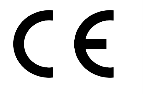                                                        ...............................................................................28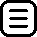 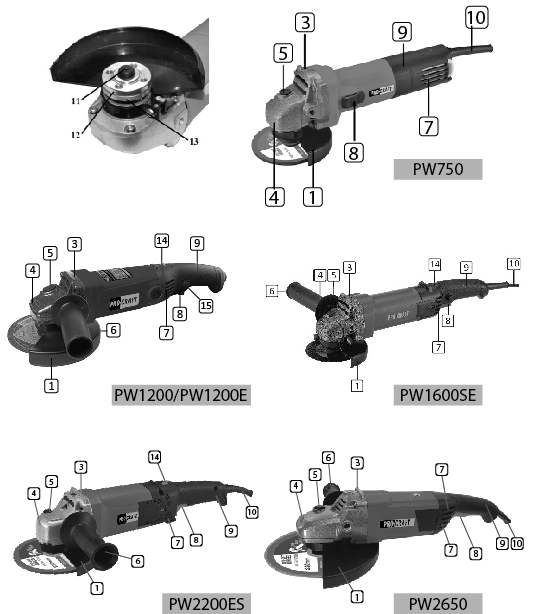 Рис. 1 / Мал. 1 / Pic. 1 / Desen 1 / Рисуване 1 / Výkres 1 / Kreslenie 1RU | РУССКИЙМАШИНА УГЛОШЛИФОВАЛЬНАЯ
PW750/PW1200/PW1200E/PW1600SE/PW2200ES/PW2650
ИНСТРУКЦИЯ ПО ЭКСПЛУАТАЦИИНАЗНАЧЕНИЕ ИЗДЕЛИЯ, ОБЛАСТЬ ПРИМЕНЕНИЯУгловая шлифовальная машина применяется для работы по металлу, камню, кирпичу, бетону, граниту, а также для резки керамической облицовочной плитки. Обращаем Ваше внимание на то, что данный инструмент не предназначен для тяжелых и профессиональных работ. Использование инструмента не по назначению является основанием для отказа гарантийного ремонта.МЕРЫ ПРЕДОСТОРОЖНОСТИНельзя погружать электроинструмент в воду и другие жидкости, а также нельзя подвергать воздействию дождя и других осадков.Во избежание поражения электрическим током при отключении прибора от питающей сети необходимо держаться за электрическую вилку.Запрещается использование электро инструмента детьми.Инструмент необходимо отключать от питающей сети перед проведением технического или сервисного обслуживания, а также: А) перед установкой/снятием дисков;Б) после окончания работы.Подключенный к сети электроинструмент всегда должен быть в зоне Вашего внимания.Не следует использовать инструмент в каких-либо иных целях, кроме указанных в настоящем руководстве.Во время работы необходимо следить, чтобы питающий кабель не попал на поверхность, обрабатываемую электроинструментом, и не контактировал с посторонними предметами и поверхностями, которые могут повредить кабель.Не стоит переносить электроинструмент, держа его за шнур или удерживая палец на выключателе.Перед подключением к питающей сети необходимо убедиться, что выключатель находится в положении «выключено».Во время работы рекомендуется надевать одежду, подходящую для работы с электроинструментом, чтобы никакие части одежды не мешали работе и не контактировали с электроинструментом и не могли вызвать какие-либо другие нежелательные последствия.Прежде чем нажать на выключатель «включено», убедитесь, что диск правильно и крепко установлен, что обрабатываемая поверхность или предмет достаточно устойчивы или зафиксированы.Во время работы крепко держите электроинструмент за обе рукоятки.Ничего, кроме обрабатываемой поверхности или детали, недолжно контактировать с вращающимися частями электроинструмента или диском.Во время работы не следует сильно давить на электроинструмент.Избегайте присутствия детей, животных или посторонних вблизи места работы с электроинструментом.Электроинструмент НЕ ПРЕДНАЗНАЧЕН для установки стационарно.Не следует устанавливать диск на обрабатываемую поверхность с давлением, после чего включать электроинструмент.Не допускайте использования электроинструмента несовершеннолетними лицами или людьми с недостаточными для использования физическими данными. В случае передачи электроинструмента другим лицам подробно расскажите о правилах использования и дайте ознакомиться с настоящим руководством.Не следует работать электроинструментом вблизи легковоспламеняющихся жидкостей или газов.Перед работой проверьте целостность кабеля и электроинструмента, его работоспособность на холостом ходу и нормальное функционирование всех регуляторов и выключателя.При повреждении питающего кабеля, во избежание опасности, его должен заменить изготовитель или его агент, или аналогичное квалифицированное лицо.Старайтесь, чтобы пыль, опилки и т.д. не летели в Вашу сторону.Не следует использовать поврежденные или изношенные диски. Запрещается использовать диск ненадлежащего диаметра или посадочного размера. Также запрещается использовать разного рода адаптеры для крепления диска.Запрещается использовать электроинструмент без установленного защитного кожуха.Запрещается использование дисков, не рассчитанных на работу с данным инструментом.ПРАВИЛА БЕЗОПАСНОГО ИСПОЛЬЗОВАНИЯ ИНСТРУМЕНТАВсегда надежно фиксируйте диск на шпинделе.Не используйте инструмент без защитного кожуха.Перед работой убедитесь, что диск установлен правильно.Не используйте адаптеры для установки диска на шпинделе.Используйте только армированные шлифовальные и отрезные диски.Не используйте отрезные диски для шлифовальных работ.Не работайте с электроинструментом без установленной дополнительной рукоятки.Не используйте диски, параметры предельно допустимых оборотов которых меньше, чем максимальное количество оборотов шпинделя инструмента на холостом ходу.Не допускается использовать поврежденные, некруглые или вызывающие сильную вибрацию отрезные или шлифовальные диски.Будьте осторожны при введении отрезного диска в уже сделанный пропил. Не допускайте защемления диска, чтобы избежать неконтролируемого выхода диска из прорези.ОБРАТНЫЙ УДАРОбратный удар - это результат заедания или блокирования вращающегося диска. В момент блокировки диск может выскочить из заготовки или даже разлететься на куски. Обратный удар является следствием ошибки лица, осуществляющего работы. Во избежание обратного удара необходимо следовать следующим инструкциям:работайте электроинструментом только с равномерной умеренной подачей и не перегружайте его сильным нажатием;крепко держите электроинструмент за обе рукоятки, при этом старайтесь не наклоняться близко к области резки или шлифования;особенно осторожно работайте на углах и острых кромках и т.д.; вращающийся диск склонен к заклиниванию на углах, острых кромках и при отскоке, что вызывает потерю контроля или обратный удар.Внимание! Ни в коем случае не следует пользоваться электроинструментом в состоянии алкогольного или наркотического опьянения или в иных условиях, мешающих объективному восприятию действительности, и не следуетДоверять электроинструмент людям в таком состоянии или в таких условиях!ПОДГОТОВКА К РАБОТЕПрежде чем подключить электроинструмент к питающей сети, убедитесь, что параметры сети отвечают требованиям, указанным в настоящем руководстве и на электроинструменте.Проверьте целостность электроинструмента и кабеля.При использовании удлинителя убедитесь, что удлинитель рассчитан на мощность электроинструмента.Убедитесь в правильности сборки и надежности крепления всех узлов.УСТАНОВКА ЗАЩИТНОГО КОЖУХАДля установки защитного кожуха (1) положите инструмент на ровную поверхность шпинделем (11) вверх, установите защитный кожух (1) на шейку корпуса редуктора (3) и затяните винт крепления кожуха (2), используя отвертку необходимого размера.Для отсоединения кожуха (1) ослабьте крепежный винт (2) и снимите его.Для регулировки положения кожуха (1) ослабьте винт (2), переведите кожух (1) в нужное Вам положение.ПРИМЕЧАНИЕ: кожух можно установить в любом положении на 360° вокруг оси шейки корпуса редуктора (3).Кожух (1) должен быть установлен так, чтобы избежать выброса искр в направлении лица, осуществляющего работы.УСТАНОВКА ДОПОЛНИТЕЛЬНОЙ РУКОЯТКИВкрутите дополнительную рукоятку (6) в одно из трех резьбовых отверстий в корпусе редуктора (4) по часовой стрелке до полной фиксации. Снять дополнительную рукоятку (6) можно, просто открутив ее в обратную сторону.УСТАНОВКА/СНЯТИЕ ДИСКАВНИМАНИЕ! Используйте диски только необходимого диаметра и с соответствующим размером посадочного отверстия (смотрите технические характеристики).Положите инструмент на ровную поверхность шпинделем (11) вверх.Установите защитный кожух (1) и закрепите его на шейке корпуса редуктора (3) при помощи винта (2).Установите внутренний фланец (13) на шпиндепь (11).Убедитесь в том, что внутренний фланец (13) плотно установлен на шпиндель (11).Установите отрезной или шлифовальный диск на шпиндель (11).ПРИМЕЧАНИЕ:при установке диска следите за тем, чтобы стрелка направления вращения на диске соответствовала направлению вращения шпинделя электроинструмента (смотри стрелку на корпусе редуктора (4));при установке шлифовальных дисков, выпуклая сторона внешнего фланца (12) должна быть направлена к диску;при установке отрезных дисков, выпуклая сторона внешнего фланца (12) должна быть направлена от диска.Установите внешний фланец (12) на шпиндель (11).Нажмите и удерживайте фиксатор шпинделя (5).Вращая шпиндель (11), найдите положение, блокирующее его.Затяните внешний фланец (12) с помощью ключа для фланца так, чтобы диск был четко зафиксирован.ВНИМАНИЕ! Фиксатор шпинделя (5) нажимать только после остановки вращения шпинделя (11).ПРИМЕЧАНИЕ:При работе шлифовальные или отрезные диски сильно нагреваются. Не прикасайтесь к дискам, пока они не остынут.РАБОТА ВКЛЮЧЕНИЕ/ВЫКЛЮЧЕНИЕДля включения электроинструмента подключите штекер шнура питания(10) к питающей сети. Затем передвиньте выключатель (8) нажатием на его переднюю часть от себя в направлении корпуса редуктора (4).Для фиксации положения выключателя (8) во включенном положении передвиньте его нажатием на переднюю часть в направлении корпуса редуктора (4) до упора.Для выключения электроинструмента просто отпустите выключатель (8). Если выключатель (8) зафиксирован, то кратковременно нажмите на его заднюю часть.РЕГУЛИРОВКА ОБОРОТОВ (14)В некоторых моделях присутствует устройство регулировки оборотов (14). Его основое назначение – способствовать качественной и быстрой обработке разных типов материала. Для дерева необходима более низкая скорость оборотов в минуту, нежели для бетона.ЧЕРНОВОЕ (ОБДИРОЧНОЕ) ШЛИФОВАНИЕПри черновом шлифовании достигается наилучший результат, если инструмент подводится к обрабатываемому предмету под углом в пределах от 30° до 40°. При работе совершайте возвратно- поступательное движение с умеренным давлением на электроинструмент. Благодаря этому избегается слишком сильный нагрев и изменение цвета обрабатываемого материала/поверхности, желобки не образовываются.Ни в коем случае не допускается использовать отрезные диски для чернового (обдирочного) шлифования.Лепестковым шлифовальным диском можно обрабатывать выпуклые поверхности и профили (шлифование контуров).Лепестковые шлифовальные диски обладают значительно более долгим сроком службы, имеют незначительный вес, создают меньший уровень шума, позволяют добиваться лучшего качества обработки поверхности, чем обычные шлифовальные диски.ОТРЕЗНЫЕ РАБОТЫПри резке отрезным диском не нужно сильно давить на инструмент, перекашивать его или выполнять колебательное движение. Не затормаживайте отрезной круг боковым давлением.Всегда ведите электроинструмент против направления вращения. В противном случае возникает опасность неконтролируемого выхода из прорези.При резке профилей или четырехгранных труб начинайте рез на наименьшем поперечном сечении.ПРИМЕЧАНИЯ!Чтобы случайно не повредить во время работы шнур питания, постоянно следите за его положением,Будьте готовы, что при соприкосновении отрезного или шлифовального диска с материалом/поверхностью или деталью образуется пучок искр. Держите инструмент таким образом, чтобы кожух максимально защищал Вас.Проверяйте направление вращения диска.ХРАНЕНИЕ И ОБСЛУЖИВАНИЕВНИМАНИЕ! Хранить электроинструмент необходимо в сухом месте, недоступном детям.ТЕХНИЧЕСКОЕ ОБСЛУЖИВАНИЕПосле работы необходимо провести очистку электроинструмента от стружки, пыли и других инородных веществ. Особое внимание необходимо уделить вентиляционным отверстиям.Для чистки корпуса не следует использовать чистящие средства, которые могут привести к образованию ржавчины на металлических частях изделия или повредить пластиковую поверхность.В результате работы диски и угольные щетки изнашиваются. Внимательно следите за их состоянием и своевременно заменяйте (для замены угольных щеток необходимо обращаться в авторизованный сервисный центр).УТИЛИЗАЦИЯПри утилизации пришедшего в негодность электроинструмента примите все меры, чтобы не нанести вреда окружающей среде. Не стоит самостоятельно пытаться сжечь или уничтожить электроинструмент. Настоятельно рекомендуется обратиться в специальную службу.СРОК СЛУЖБЫДанное изделие при соблюдении всех требований, указанных в настоящем руководстве должно прослужить не менее 3 лет, а прибережном и аккуратном обращении и значительно более долгий срок.Фирма-производитель оставляет за собой право вносить в конструкцию и комплектацию изменения, не ухудшающие эксплуатационные качества товара.ВНИМАНИЕ! При покупке изделия требуйте проверки комплектности и исправности, а также правильного заполнения гарантийного талона.СОСТАВМашина углошлифовальная общий вид Рис. 1 Защитный кожухВинт крепления кожухаШейка корпуса редуктораКорпус редуктораФиксатор шпинделяДополнительная рукояткаВентиляционные отверстияВыключательОсновная рукояткаШнур питанияШпиндельВнешний фланецВнутренний фланецРегулировка оборотов (в определенных моделях)Кнопка блокировки холостого хода (в определенных моделях)КОМПЛЕКТ ПОСТАВКИРуководство по эксплуатацииМашина шлифовальная угловаяКлюч для фланцаЗащитный кожухУгольные щетки (комплект)Технические характеристики______________________________________________________UA | УКРАЇНСЬКАМАШИНА КУТОШЛІФУВАЛЬНА
PW750/PW1200/PW1200E/PW1600SE/PW2200ES/PW2650
ИНСТРУКЦІЯ З ЕКСПЛУАТАЦІЇПРИЗНАЧЕННЯ ВИРОБУ, ОБЛАСТЬ ЗАСТОСУВАННЯКутова шліфувальна машина застосовується для роботи по металу, каменю, цегли, бетону, граніту, а також для різання керамічної облицювальної плитки. Звертаємо Вашу увагу на те, що даний інструмент не призначений для важких і професійних робіт. Використання інструменту не за призначенням є підставою для відмови гарантійного ремонту.ЗАПОБІЖНІ ЗАХОДИНе можна занурювати електроінструмент в воду та інші рідини, а також не можна піддавати впливу дощу та інших опадів.Щоб уникнути ураження електричним струмом при відключенні приладу від мережі живлення необхідно триматися за електричну вилку.Забороняється використання електроінструменту дітьми.Інструмент необхідно відключати від мережі живлення перед проведенням технічного або сервісного обслуговування, а також:А) перед установкою / зняттям дисків;Б) після закінчення роботи.Підключений до мережі електроінструмент завжди повинен бути в зоні Вашої уваги.Не слід використовувати інструмент в будь-яких інших цілях, крім зазначених у цьому посібнику.Під час роботи необхідно стежити, щоб кабель живлення не потрапив на поверхню, що обробляється електроінструментом, і не контактував зі сторонніми предметами і поверхнями, які можуть пошкодити кабель.Не варто переносити електроінструмент, тримаючи його за шнур або утримуючи палець на вимикачі.Перед підключенням до мережі живлення необхідно переконатися, що вимикач знаходиться в положенні «вимкнено».Під час роботи рекомендується надягати одяг, що підходить для роботи з електроінструментом, щоб ніякі частини одягу не заважали роботі і не контактували з електроінструментом і не могли викликати які-небудь інші небажані наслідки.Перш ніж натиснути на вимикач «включено», переконайтеся, що диск правильно і міцно встановлений, що обробляється поверхню або предмет досить стійкі або зафіксовані.Під час роботи міцно тримайте електроінструмент за обидві рукоятки.Нічого, крім оброблюваної поверхні або деталі, неповинно контактувати з обертовими частинами електроінструменту або диском.Під час роботи не слід сильно тиснути на електроінструмент.Уникайте присутності дітей, тварин або сторонніх поблизу місця роботи з електроприладами.Електроінструмент НЕ ПРИЗНАЧЕНИЙ для установки стаціонарно.Не слід встановлювати диск на оброблювану поверхню з тиском, після чого включати електроінструмент.Не допускайте використання електроінструменту неповнолітніми особами або людьми з недостатніми для використання фізичними даними. У разі передачі електроінструменту іншим особам докладно розкажіть про правила використання і дайте ознайомитися з цим посібником.Не слід працювати електроінструментом поблизу легкозаймистих рідин або газів.Перед роботою перевірте цілісність кабелю і електроінструменту, його працездатність на холостому ходу і нормальне функціонування всіх регуляторів і вимикача.При пошкодженні кабелю живлення, щоб уникнути небезпеки, його повинен замінити виробник або його агент, або аналогічне кваліфіковану особу.Намагайтеся, щоб пил, тирса і т.д. не летіли в Вашу сторону.Не слід використовувати пошкоджені або зношені диски. Забороняється використовувати диск неналежного діаметра або посадкового розміру. Також забороняється використовувати різного роду адаптери для кріплення диска.Забороняється використовувати електроінструмент без встановленого захисного кожуха.Забороняється використання дисків, не розрахованих на роботу з даним інструментом.ПРАВИЛА БЕЗПЕЧНОГО ВИКОРИСТАННЯ ІНСТРУМЕНТУЗавжди надійно фіксуйте диск на шпинделі.Не використовуйте інструмент без захисного кожуха.Перед роботою переконайтеся, що диск встановлений правильно.Не використовуйте адаптери для установки диска на шпинделі.Використовуйте тільки армовані шліфувальні та відрізні диски.Не використовуйте відрізні диски для шліфувальних робіт.Не використовуйте електроінструменти без встановленої додаткової рукоятки.Не використовуйте диски, параметри гранично допустимих оборотів яких менше, ніж максимальна кількість оборотів шпинделя інструменту на холостому ходу.Не допускається використовувати пошкоджені, некруглі або викликають сильну вібрацію відрізні або шліфувальні диски.Будьте обережні при введенні відрізного диска в уже зроблений пропил. Не допускайте затискання диска, щоб уникнути неконтрольованого виходу диска з прорізи.ЗВОРОТНИЙ УДАРЗворотний удар - це результат заїдання або блокування диска, що обертається. У момент блокування диск може вискочити з заготовки або навіть розлетітися на шматки. Зворотний удар є наслідком помилки особи, яка здійснює роботи. Щоб уникнути зворотного удару необхідно дотримуватися наступних інструкцій:працюйте електроінструментом тільки з рівномірною помірною подачею і не перевантажуйте його сильним натисканням;міцно тримайте електроінструмент за обидві рукоятки, при цьому намагайтеся не нахилятися близько до області різання або шліфування;особливо обережно працюйте на кутах і гострих кромках і т.д .; обертовий диск схильний до заклинювання на кутах, гострих кромках і при відскоку, що викликає втрату контролю або зворотний удар.УВАГА! НІ В ЯКОМУ РАЗІ НЕ СЛІД КОРИСТУВАТИСЯ ЕЛЕКТРОПРИЛАДАМИ В СТАНІ алкогольного або наркотичного сп'яніння АБО В ІНШИХ УМОВАХ, заважає об'єктивному сприйняттю ДІЙСНОСТІ, І НЕ СЛІД ДОВІРЯТИ ЕЛЕКТРОІНСТРУМЕНТ ЛЮДЯМ В ТАКОМУ СТАНІ АБО ТАКИХ УМОВАХПІДГОТОВКА ДО РОБОТИПерш ніж підключити електроінструмент до мережі живлення, переконайтеся, що параметри мережі відповідають вимогам, зазначеним в цьому посібнику та на інструменті.Перевірте цілісність електроінструменту та кабелю.При використанні подовжувача переконайтеся, що подовжувач розрахований на потужність електроінструменту.Переконайтеся в правильності складання і надійності кріплення всіх вузлів.ВСТАНОВЛЕННЯ ЗАХИСНОГО КОЖУХАДля установки захисного кожуха (1) покладіть інструмент на рівну поверхню шпинделем (11) вгору, встановіть захисний кожух (1) на шийку корпусу редуктора (3) і затягніть гвинт кріплення кожуха (2), використовуючи викрутку необхідного розміру.Для від'єднання кожуха (1) звільніть кріпильний гвинт (2) і зніміть його.Для регулювання положення кожуха (1) звільніть гвинт (2), переведіть кожух (1) в потрібне Вам положення.ПРИМІТКА: кожух можна встановити в будь-якому положенні на 360 ° навколо осі шийки корпусу редуктора (3).Кожух (1) повинен бути встановлений так, щоб уникнути викиду іскор в напрямку особи, яка здійснює роботи.ВСТАНОВЛЕННЯ ДОДАТКОВОЇ РУКОЯТКИВкрутіть додаткову рукоятку (6) в одне з трьох різьбових отворів в корпусі редуктора (4) за годинниковою стрілкою до повної фіксації. Зняти додаткову рукоятку (6) можна, просто відкрутивши її у зворотний бік.ВСТАНОВЛЕННЯ / ЗНЯТТЯ ДИСКУУВАГА! Використовуйте диски тільки необхідного діаметра і з відповідним розміром посадкового отвору (дивіться технічні характеристики).Покладіть інструмент на рівну поверхню шпинделем (11) вгору.Встановіть захисний кожух (1) та закріпіть його на шийці корпусу редуктора (3) за допомогою гвинта (2).Встановіть внутрішній фланець (13) на шпинделі (11).Переконайтеся в тому, що внутрішній фланець (13) щільно встановлений на шпиндель (11).Встановіть відрізний або шліфувальний диск на шпиндель (11).ПРИМІТКА:при установці диска стежте за тим, щоб стрілка напрямку обертання на диску відповідала напрямку обертання шпинделя електроінструмента (дивись стрілку на корпусі редуктора (4));при установці шліфувальних дисків, опукла сторона зовнішнього фланця (12) повинна бути спрямована до диска;при установці відрізних дисків, опукла сторона зовнішнього фланця (12) повинна бути спрямована від диска.Встановіть зовнішній фланець (12) на шпиндель (11).Натисніть і утримуйте фіксатор шпинделя (5).Обертаючи шпиндель (11), знайдіть положення, що блокує його.Затягніть зовнішній фланець (12) за допомогою ключа для фланця так, щоб диск був чітко зафіксований.УВАГА! Фіксатор шпинделя (5) натискати тільки після зупинки обертання шпинделя (11).ПРИМІТКА: При роботі шліфувальні або відрізні диски сильно нагріваються. Не торкайтеся до дисків, поки вони не охолонуть.РОБОТАВКЛЮЧЕННЯ / ВИКЛЮЧЕННЯДля запуску електроінструменту підключіть штекер кабелю живлення (10) до мережі живлення. Потім змініть положення перемикача (8) натисканням на його передню частину від себе в напрямку корпусу редуктора (4).Для фіксації положення вимикача (8) у включеному положенні пересуньте його натисканням на передню частину в напрямку корпусу редуктора (4) до упору.Для вимикання електроінструменту просто відпустіть вимикач (8). Якщо вимикач (8) зафіксовано, то короткочасно натисніть на його задню частину.РЕГУЛЮВАННЯ ОБЕРТІВ (14)У деяких моделях присутній пристрій регулювання обертів (14). Його основне призначення - сприяти якісній і швидкій обробці різних типів матеріалу. Для дерева необхідна більш низька швидкість обертів на хвилину, ніж для бетону.ЧОРНОВЕ (ОБДИРНЕ) ШЛІФУВАННЯПри чорновому шліфуванні досягається найкращий результат, якщо інструмент підводиться до оброблюваного предмету під кутом в межах від 30 ° до 40 °.При роботі робіть зворотно-поступальний рух з помірним тиском на електроінструмент. Завдяки цьому уникає занадто сильний нагрів і зміна кольору оброблюваного матеріалу / поверхні, жолобки не утворюються.Ні в якому разі не допускається використовувати відрізні диски для чорнового (обдирного) шліфування.Пелюстковим шліфувальним диском можна обробляти опуклі поверхні і профілі (шліфування контурів).Пелюсткові шліфувальні диски володіють значно більш довгим терміном служби, мають незначну вагу, створюють менший рівень шуму, дозволяють домагатися кращої якості обробки поверхні, ніж звичайні шліфувальні диски.ВІДРІЗНІ РОБОТИПри різанні відрізним диском не потрібно сильно тиснути на інструмент, перекошувати його або виконувати коливальний рух. Не загальмовуйте відрізний круг бічним тиском.Завжди ведіть електроінструмент проти напрямку обертання. В іншому випадку виникає небезпека неконтрольованого виходу з прорізи.При різанні профілів або чотиригранних труб починайте різь на найменшому поперечному перерізі.ПРИМІТКА:Щоб випадково не пошкодити під час роботи шнур живлення, постійно стежте за його станомБудьте готові, що при зіткненні відрізного або шліфувального круга з розміром матеріалу / поверхні або деталлю утворюється пучок іскор. Тримайте інструмент таким чином, щоб кожух максимально захищав Вас.Перевіряйте напрямок обертання диска.ЗБЕРІГАННЯ ТА ОБСЛУГОВУВАННЯУВАГА! Зберігати електроінструмент необхідно в сухому місці, недоступномуТЕХНІЧНЕ ОБСЛУГОВУВАННЯПісля роботи необхідно провести очистку електроінструменту від стружки, пилу та інших сторонніх речовин. Особливу увагу необхідно приділити вентиляційним отворам.Для чищення корпусу не слід використовувати чистячі засоби, які можуть привести до утворення іржі на металевих частинах виробу або пошкодити пластикову поверхню.В результаті роботи диски і вугільні щітки зношуються. Уважно стежте за їх станом і своєчасно замінюйте (для заміни вугільних щіток необхідно звертатися до авторизованого сервісного центру).	УТИЛІЗАЦІЯПри утилізації що стало непридатним електроінструменту прийміть всі заходи, щоб не завдати шкоди навколишньому середовищу. Не варто самостійно намагатися спалити або знищити електроінструмент. Наполегливо рекомендується звернутися в спеціальну службу.ТЕРМІН СЛУЖБИЦей виріб при дотриманні всіх вимог, зазначених в цій інструкції має прослужити не менше 3 років, а прибережних та акуратному зверненні і значно довший термін.Фірма-виробник залишає за собою право вносити в конструкцію та комплектацію зміни, які не погіршують експлуатаційні якості товару.УВАГА! При купівлі виробу вимагайте перевірки комплектності та справності, а також правильного заповнення гарантійного талона.СКЛАДМашинакутошліфувальназагальний вигляд Мал.11.  Захисний кожух2.  Гвинт кріплення кожуха3.  Шийка корпусу редуктора4.  Корпус редуктора5.  Фіксатор шпинделя6.  Додаткова рукоятка7.  Вентиляційні отвори8.  Вимикач9.  Основна рукоятка10. Шнур живлення11. Шпиндель12. Зовнішній фланець13. Внутрішній фланець14. Регулювання оборотів (в окремих моделях)15. Кнопка блокування холостого ходу (в окремих моделях)КОМПЛЕКТ ПОСТАВКИ1. Інструкція з експлуатації2. Машина шліфувальна кутова3. Ключ для фланця4. Захисний кожух5. Вугільні щітки (комплект)ТЕХНІЧНІ ХАРАКТЕРИСТИКИ______________________________________________________EN | ENGLISHANGLE GRINDERPW750/PW1200/PW1200E/PW1600SE/PW2200ES/PW2650USER’S MANUALPRODUCT DESIGNATION, APPLICATION AREAAngle grinder is used to work on metal, stone, brick, concrete, granite, as well as for cutting ceramic tiles. Please note that this tool is not designed for heavy and professional work. Using the tool for other purposes is grounds for denial of warranty repair.PRECAUTIONSIt is prohibited to pull the machine into water or other moistures. Keep away from rain and other sediments.In order to avoid electric shock, when plugging off the socket the machine, you should keep the plug in your hands.It is prohibited for children and under-age persons to perform grinding with the machine.The machine should be unplugged from the electric supply lines before technical or service maintenance, as well as:before mounting/reassembling the cutting discs;after the work is finished.Always keep your eye on plugged in tool.Do not use the machine in any other purposes than listed in the given manual.During operation, it is necessary to make sure that the power cable is not ranked on the surface to be treated, and power tools are not in contact with other objects and surfaces that may damage the cable.Carrying tools with your finger on the switch or holding it at the cord is strictly prohibited.Before connecting to the power supply unit, make sure that the switch is "OFF" position.It is strongly recommended to dress properly when carrying out works, with no loose clothing, or clothes parts to contact the machine, the workpiece, in order to prevent personal injury and other damage.Before pulling the switch lever to “ON” position, make sure the cutting discs are installed properly and tightly, workpiece, surface or object are sufficiently stable or fixed.During operation, hold the power tool for both arms.Nothing other than processed surface or parts are not in contact with rotating parts of the power tool or disk.During operation, do not apply pressure to the tool.Keep away bystanders, children, and animals from your workplace, where you use the power tool.Tool is NOT intended for stationary installation.Avoid placing the disk onto the working surface under pressure, after that switch it ON.Avoid using of the power tool by minors or people with inadequate physical data. In case of transfer of the power tool to others tell them in detail about the use and make sure they read this manual.Do not use the power tool near flammable liquids or gases.Before operation, check the integrity of the cable and power tool, it’s working at idle and no-load and normal functioning of all controls and switches.When the power cable is damaged, to avoid danger, it must be replaced by the manufacturer or its agent or a similar qualified person.Try to keep dust, debris, etc. did not fly in your side.Do not use worn or damaged discs. Do not use a disc of inappropriate diameter or improper seat size. It is also prohibited to use all sorts of adapters for mounting disk.Never use the tool without the guard installed. Do not use discs that are not designed to work with this tool.RULES OF SAFE USE OF THE MACHINEAlways securely lock the drive spindle.Do not use the tool without the guard. Before operation, make sure that the disk is installed correctly. Do not use adapters to mount cutting disc on the spindle. Use only reinforced grinding and cutting disks. Do not use cutting discs for grinding work. Do not operate power tools without the side grip. Do not use discs, which have parameters of maximum permissible torque less than the maximum number of revolutions of the spindle of the tool in no-load. Do not use damaged or non-circular, causing severe vibration cutting or grinding discs. Be careful when entering the cutting disc in already done cut. Do not let the blade pinch to avoid uncontrolled release of the disc from the slot.Reverse ImpactReverse impact - is the result of jamming or blocking of a rotating disk. At the time of the lock disk can jump out of the workpiece, or even shatter. Reverse impact is the result of the error of the person performing the work. To avoid reverse impacts you should follow listed instructions:operate power tools only with uniform moderate feed and do not overload it by a strong push;hold the power tool in both arms at the same time, try not to lean close to the area of cutting or grinding;especially carefully work on the corners and sharp edges, etc .; rotating disk is prone to jamming on the corners, sharp edges and the rebound, causing loss of control or reverse impact.WARNING! UNDER NO CIRCUMSTANCES DO NOT USE TOOL drunk or drugged or otherwise under conditions, which prevent an objective perception of reality, and transfer the power tool to other in such condition or in such circumstances!PREPARATION TO USEBefore connecting to power supply network, make sure that the network meets the requirements listed in this manual and on the power tool.Check the integrity the power tool and cable.Using an extension cord, make sure the power strip is designed to power the tool.Make sure in the assembly and reliability of fastening of all nodes.FITTING THE PROTECTIVE HOUSINGTo install the protective cover housing (1) put the tool on a flat surface with a spindle (11) up, install the protective cover housing (1) on the neck of the gear housing (3) and tighten the tightening screw for housing (2), using a screwdriver required size.To detach the cover (1) loosen the tightening crew (2) and remove it.To adjust the position of the housing (1), loosen the screw (2), put the cover housing (1) in the desired position.NOTE: The cover can be installed in any position through 360° around the axis of the neck of the gear housing (3). Cover (1) must be set so as to avoid discharge of sparks in the direction of the person performing the work.FITTING THE SIDE GRIPScrew the side grip (6) in one of the three threaded holes in the housing (4) clockwise until it clicks. Remove the side grip (6) by simply unscrewing it in the opposite direction.MOUNT/REASSEMBLE DISKWARNING! Use only the required diameter disks and with the proper size of the aperture (see specifications).Put the tool on a flat surface with a spindle (11) up.Install the protective cover housing (1) on the neck of the gear housing (3) and tighten the tightening screw for housing (2).Put inner flange (13) on a spindle (11).Make sure, that inner flange (13) is firmly set on spindle (11).Mount cutting or grinding disk on spindle (11).NOTES:when placing a disc, make sure that the arrow direction of rotation of the disk corresponds to the direction of rotation of the spindle at the power tool (see arrow on a gear housing (4));installing grinding discs, the convex side of the outer flange (12) should be directed to disk;when installing the cutting discs, a convex side of the outer flange (12) should be directed away from the disc.Set the external flange (12) on the spindle (11).Press and hold the lock pin of spindle (5).Rotate the spindle (11) to find the position of blocking it.Tighten the outer flange (12) with a key to the flange so that the disc has been clearly established.ATTENTION! Spindle lock (5) should be pressed only after stopping the rotation of the spindle (11).NOTE: When working, grinding or cutting discs become very hot. Do not touch the discs until they have cooled.WORKSWITCHING ON/OFFTo activate the power tool, connect the power plug (10) to the power supply.Then move the switch (8) by pressing the front part of yourself in the direction of the gear housing (4).To fix the position of the switch (8) in the closed position, move it by pressing on the front side in the direction of the gear housing (4) until it stops.To turn off the power tool simply release the switch (8). If the switch (8) is fixed, then briefly press on its back.Speed control (14)In some models, there is speed control device (14). His appointment basis - to promote quality and quick processing of different types of material. For wood requires a lower rate of revolutions per minute than for concrete.Rough (roughing ) grindingFor rough grinding, the best result is achieved if the instrument is supplied to the workpiece at an angle ranging from 30 ° to 40 °.In operation make reciprocating movement with a moderate pressure on the tool. Thus you avoid too much heat and discoloration of the processed material / surface, grooves are not formed.In any case not allowed to use for rough cutting discs for roughing grinding.Coated Abrasive disk can handle convex surfaces and profiles (grinding circuits).Coated Abrasive disks have a much longer service life, have little weight, create less noise, allow to achieve a better surface finish than conventional grinding disks.CUTTING WORKSWhen cutting with cutting disc, do not need to apply pressure on the tool to warp it or perform an oscillatory motion. Do not brake cutting wheel with lateral pressure.Always keep the tool against the direction of rotation. Otherwise there is a risk of uncontrolled exit slit.For cutting profiles or square tube cut start at the smallest cross section.NOTES!In order to not accidentally damage during power cord, always make sure it is in a right position,Be prepared that the contact of the cutting or grinding disc with the material / surface or detail causes beam of sparks. Hold the tool in such way, that protective cover could as much as possible protect you.Check the direction of rotation of the disk.STORAGE AND MAINTENANCEATTENTION! Keep the tool in a dry place, out of reach of children.MAINTENANCEAfter work, it is necessary to clean the power tool from chips, dust and other foreign matter. Particular attention should be paid to the ventilation holes (air vents).To clean the housing, do not use cleaning agents that can lead to the formation of rust on the metal parts of the product, or damage to the plastic surface.As a result of the disks and the carbon brushes wear out. Pay close attention to their condition and timely replace (to replace the carbon brushes it is needed to contact an authorized service center).UTILIZATIONWhen disposing of out of life the power tool take all measures to prevent damage to the environment. It is not necessary to try to burn it yourself or destroy the tool. It is strongly advised to contact the specific service.SERVICE TIMEThis product is in compliance with all the requirements specified in this manual should serve at least 3 years, and with care and careful handling and a much longer period of time.The manufacturer reserves the right to make design and component changes without impairing the performance of the product.ATTENTION! When buying a product require checking the full complex and working state, as well as the correct filling warranty card.COMPONENTSAngle grinder overall view Pic. 1Protective housingHousing tightening hex screwGearbox housing neckSpindle lock pin (spindle retainer)Side gripAir ventsON/OFF switchMain handlePower supply cordSpindleOuter flangeInner flangeSpeed adjustment control (in some models)No-load blocking knob (in some models)ComplectationOperating manualAngle grinderWrench for flangesProtective housing (cover)Carbon brush (set)TECHNICAL SPECIFICATIONS______________________________________________________RO | ROMÂNĂPOLIZOR UNGHIULARPW750/PW1200/PW1200E/PW1600SE/PW2200ES/PW2650MANUAL DE UTILIZARESCOPUL PRODUSULUI, DOMENIUL DE APLICAREAngrenajul este utilizat pentru prelucrarea metalelor, pietrelor, cărămizilor, betonului, granitului și, de asemenea, pentru tăierea gresiei ceramice. Vă atragem atenția asupra faptului că acest instrument nu este destinat muncii grele și profesionale. Utilizarea instrumentului în alte scopuri este baza pentru eșecul reparării garanției.PRECAUȚIINu scufundați sculele electrice în apă sau alte lichide sau expuneți-le la ploaie sau alte ploi.Pentru a evita electrocutarea, atunci când aparatul este deconectat de la rețeaua de alimentare, ștecherul electric trebuie ținut în poziție.Nu utilizați scula electrică de către copii.Instrumentul trebuie deconectat de la rețeaua de alimentare înainte de a efectua orice întreținere tehnică sau de întreținere și de asemenea:A) înainte de instalarea / scoaterea discurilor;B) după terminarea lucrului.Instrumentul electric conectat la rețea trebuie să fie întotdeauna în zona în care vă aflați.Nu utilizați instrumentul în alte scopuri decât cele specificate în acest manual.În timpul funcționării, asigurați-vă că cablul de alimentare nu cade pe suprafața tratată de scula electrică și nu vine în contact cu obiecte și suprafețe străine care ar putea deteriora cablul.Nu purtați scula electrică ținând-o prin cablu sau ținând degetul pe comutator.Înainte de conectarea la rețeaua de alimentare, asigurați-vă că întrerupătorul se află în poziția "oprit".În timpul lucrului, se recomandă purtarea de haine potrivite pentru lucrul cu scule electrice, astfel încât nici o parte a îmbrăcămintei să nu interfereze cu munca și să nu intre în contact cu mașina electrică și să nu producă alte consecințe nedorite.Înainte de a împinge comutatorul "on", asigurați-vă că discul este instalat corect și ferm, că suprafața sau obiectul tratat este suficient de stabil sau fix.În timpul funcționării, țineți ferm mașina de găurit pe ambele mânere.Nimic, cu excepția suprafeței sau piesei prelucrate, trebuie să fie contactat cu părțile rotative ale sculei electrice sau a discului.În timpul funcționării, nu puneți prea multă presiune asupra sculei electrice.Evitați prezența copiilor, a animalelor sau a altor persoane în apropierea locului de muncă cu ajutorul sculei electrice.Scula electrică NU ESTE DESTINATă instalării într-un mod staționar.Nu puneți discul pe suprafața de tratat sub presiune, apoi porniți scula electrică.Nu utilizați unelte electrice de către minori sau persoane cu date fizice insuficiente. În cazul în care sculele electrice sunt predate altor persoane, descrieți în detaliu regulile de utilizare și consultați acest manual.Nu utilizați sculele electrice în apropierea lichidelor sau a gazelor inflamabile.Înainte de operare, verificați integritatea cablurilor și sculelor electrice, funcționalitatea lor la ralanti și funcționarea normală a tuturor comenzilor și comutatoarelor.Dacă cablul de alimentare este deteriorat, pentru a evita pericolul, producătorul sau agentul sau o persoană calificată similară trebuie să o înlocuiască.Încercați să păstrați praful, rumegușul etc. nu zbura în direcția voastră.Nu utilizați discuri deteriorate sau uzate. Nu utilizați un disc cu diametru necorespunzător sau dimensiune de aterizare. De asemenea, este interzisă utilizarea unei varietăți de adaptoare pentru atașarea discului.Nu utilizați scula electrică fără un capac de protecție instalat.Nu utilizați discuri care nu sunt proiectate să funcționeze cu acest instrument.REGULI PENTRU UTILIZAREA ÎN SIGURANȚA A UNELTEIFixați întotdeauna discul sigur pe ax.Nu utilizați scula fără un capac de protecție.Asigurați-vă că discul este instalat corect înainte de utilizare.Nu utilizați adaptoare pentru a plasa discul pe arbore.Folosiți numai discuri de tăiere și tăiere armate.Nu folosiți discuri de tăiere pentru șlefuire.Nu utilizați scula electrică fără mânerul suplimentar instalat.Nu utilizați discuri a căror viteză maximă admisă este mai mică decât numărul maxim de rotații ale axului uneltei la ralanti.Nu folosiți discuri de tăiere sau de șlefuire deteriorate, necirculare sau vibrante.Aveți grijă atunci când introduceți discul de tăiere în tăierea deja făcută. Nu permiteți blocarea discului pentru a împiedica evacuarea necontrolată a discului din slot.
LOVITURA IN RASPUNSLovitura inapoi - este rezultatul blocării sau a blocării unui disc rotativ. În momentul blocării, discul poate ieși din piesa de prelucrat sau chiar poate zbura în bucăți. Un recul este o consecință a erorii persoanei care efectuează lucrarea. Pentru a evita repornirea, urmați următoarele instrucțiuni:
- acționați mașina electrică numai cu un debit moderat și nu o supraîncărcate cu o presiune puternică;- Țineți mașina cu putere ferm pe ambele mâini, evitând înclinarea aproape de zona de tăiere sau măcinare; - Aveți grijă la colțuri și muchii ascuțite etc. Ruloul rotativ este înclinat să se prindă la colțuri, muchii ascuțite și la revenire, ceea ce duce la pierderea controlului sau a unui recul.
ATENȚIE! În niciun caz, ELECTRICUL NU TREBUIE UTILIZAT ÎN STATUL ALCOHOLULUI SAU DISPOZITIVULUI NARCOTIC SAU ALT DUPĂ PERCEPȚIA OBIECTIVĂ A REALITĂȚII ȘI NU TRUSTEAȚI ELECTROSTATICUL PENTRU OAMENII DIN ACESTE STATE SAU ÎN ACESTE CONDIȚII!
PREGĂTIREA PENTRU MUNCĂÎnainte de a conecta scula electrică la rețea, asigurați-vă că parametrii rețelei îndeplinesc cerințele specificate în acest manual și pe scula electrică.Verificați integritatea sculei electrice și a cablului.Când utilizați un cablu prelungitor, asigurați-vă că prelungitorul este proiectat pentru alimentarea cu energie electrică.Asigurați-vă că toate componentele sunt asamblate corect și fixate bine.INSTALAREA ACOPERIRII PROTECTIVEPentru a monta capacul de protecție (1), așezați scula pe o suprafață plană cu tijă (11) în sus, așezați capacul de protecție (1) pe gâtul carcasei jgheabului (3) și strângeți șurubul carcasei (2) șurubul (2) și scoateți-l.Pentru a regla poziția carcasei (1), slăbiți șurubul (2), mutați carcasa (1) în poziția dorită.
NOTĂ: carcasa poate fi instalată în orice poziție 360 ° în jurul gâtului (3) al carcasei jgheabului.Carcasa (1) trebuie instalată astfel încât scânteile să nu fie eliberate în direcția persoanei care efectuează lucrarea.                                                                                                 INSTALAREA MANUALEI SUPLIMENTARE
Înșurubați mânerul suplimentar (6) într-unul din cele trei găuri filetate din carcasa angrenajului (4) în sensul acelor de ceasornic până când se fixează în poziție. Scoateți mânerul suplimentar (6) prin deșurubarea pur și simplu în direcția opusă.INSTALAREA / DEMONTAREA DISCULUIATENȚIE! Utilizați numai discuri cu diametrul necesar și cu dimensiunea corespunzătoare a orificiului de montare Așezați scula pe o suprafață plană cu axul (11) în sus.Montați capacul de protecție (1) și fixați-l cu un șurub (2) pe gâtul carcasei cutiei de viteze (3).Montați flanșa interioară (13) pe axul (11).Asigurați-vă că flanșa interioară (13) este așezată ferm pe axul (11).Așezați discul de tăiere sau șlefuire pe ax (11).
NOTĂ:Când instalați discul, asigurați-vă că săgeata de direcție de pe disc corespunde direcției de rotație a sculei (vezi săgeata de pe carcasa reductorului (4));La instalarea discurilor de șlefuit, partea convexă a flanșei exterioare (12) trebuie îndreptată spre disc;La instalarea discurilor de tăiere, partea convexă a flanșei exterioare (12) trebuie să fie îndreptată departe de disc.Montați flanșa exterioară (12) pe axul (11).Apăsați și țineți apăsată blocarea arborelui (5).Rotiți arborele (11) pentru a găsi poziția blocând-o.Strângeți flanșa exterioară (12) cu cheia flanșei astfel încât discul să fie bine fixat.ATENȚIE! Blocarea arborelui (5) trebuie apăsată numai după oprirea rotirii arborelui (11).NOTĂ: Discurile de șlefuire sau tăiere devin foarte calde în timpul funcționării. Nu atingeți discurile până când nu se răcesc.OPERAREON / OFFPentru a activa scula electrică, conectați ștecherul cablului de alimentare (10) la priză. Apoi glisați comutatorul (8) prin apăsarea părții frontale a acestuia către corpul cutiei de viteze (4).Pentru a bloca comutatorul (8) în poziția pornit, mutați-l apăsând pe partea din față în direcția carcasei cutiei de viteze (4) până când se oprește.Pentru a opri mașina, lăsați pur și simplu comutatorul (8). Dacă întrerupătorul (8) este fix, apăsați scurt partea din spate.REGLEMENTAREA TURNEULUI (14)La unele modele, există un dispozitiv de control al vitezei (14). Scopul său principal este de a promova procesarea de înaltă calitate și rapidă a diferitelor tipuri de materiale. Pentru un copac, este necesară o viteză mai mică de rotație pe minut, decât pentru beton.BLIND (OVIDROCHNOE)În cazul măcinării brute, cel mai bun rezultat este obținut dacă scula este adusă la obiectul de prelucrat sub un unghi între 30 ° și 40 °. La locul de muncă, efectuați o mișcare alternativă cu presiune moderată asupra sculei electrice. Datorită acestui fapt, se evită prea multă schimbare de căldură și culoare a materialului / suprafeței prelucrate, nu se formează caneluri.În nici un caz nu este permisă utilizarea discurilor de tăiere pentru măcinarea (măcinarea).Un disc de slefuire cu petale se poate ocupa de suprafețe și profile convexe (contururi de șlefuire).Discurile de măcinare a petalelor au o durată de viață mult mai lungă, au o greutate redusă, creează un nivel de zgomot mai mic, permit o finisare mai bună a suprafeței decât discurile convenționale de șlefuit.Lucrări de tăiereAtunci când tăiați cu un disc de tăiere, nu este nevoie să puneți prea mult presiune asupra sculei, să răsuciți-o sau să efectuați o mișcare oscilantă. Nu frângeți discul de tăiere cu presiune laterală.Acționați întotdeauna mașina electrică împotriva direcției de rotație. În caz contrar, există pericolul ieșirii necontrolate din slot.Atunci când tăiați profiluri sau țevi tetraedrice, începeți tăierea la cea mai mică secțiune transversală.
NOTE!Pentru a evita deteriorarea accidentală a cablului de alimentare în timpul funcționării, monitorizați întotdeauna poziția acestuia,Fiți pregătit să se formeze un fascicul de scântei atunci când discul de tăiere sau de șlefuire atinge materialul / suprafața sau piesa de prelucrat. Țineți instrumentul în așa fel încât carcasa să vă protejeze maxim.Verificați direcția de rotație a discului.DEPOZITARE ȘI ÎNTREȚINEREATENȚIE! Țineți scula electrică într-un loc uscat la îndemâna copiilor.ÎNTREȚINEREDupă lucru, este necesară curățarea sculei electrice de la așchii, praf și alte substanțe străine. O atenție deosebită trebuie acordată orificiilor de ventilație.Nu utilizați agenți de curățare pentru curățarea carcasei, ceea ce poate duce la formarea ruginei pe părțile metalice ale produsului sau la deteriorarea suprafeței din plastic.Ca urmare, discurile și periile de carbon se uzează. Monitorizați cu atenție starea acestora și înlocuiți-le în timp (pentru a înlocui periile de carbon, trebuie să contactați un centru de service autorizat).CONSIDERAȚII PRIVIND ELIMINAREAAtunci când aruncați o unealtă electrică care a devenit inutilizabilă, luați toate măsurile pentru a evita deteriorarea mediului înconjurător. Nu încercați să vă ardeți sau să distrugeți singur mașina. Este recomandat să contactați un serviciu special.TERMENUL DE SERVICIUAcest produs, cu respectarea tuturor cerințelor specificate în acest manual, trebuie să dureze cel puțin 3 ani și să se ocupe de manevrabilitate costieră și precisă și o perioadă semnificativ mai mare.Producătorul își rezervă dreptul de a face modificări în design și configurație, care nu afectează performanța produsului.ATENȚIE! Când cumpărați produsul, verificați completitudinea și capacitatea de întreținere, precum și umplerea corectă a cardului de garanție.INGREDIENTEMasina de slefuit cu unghi Desen 1 Capac de protecțieȘurub de fixare a carcaseiGâtul carcasei cutiei de vitezeCorpul cutiei de vitezeBlocarea arboreluiMâner suplimentarDeschiderile de ventilațieComutatorulMânerul principalCablul de alimentareArboreleFlanșă externăFlanșă internăControlul vitezei (în anumite modele)Buton de blocare a vitezei de repaus (în anumite modele)COMPLETAREA LIVRĂRIIManual de instrucțiuniMasina de slefuire unghiularaCheie pentru flanșăCapac de protecțieSPECIFICAȚII TEHNICE______________________________________________________BG | БЪЛГАРСКИЪГЛОШЛИФОВЪЧНА МАШИНА
PW750/PW1200/PW1200E/PW1600SE/PW2200ES/PW2650РЪКОВОДСТВО ЗА ЕКСПЛОАТАЦИЯ ПРЕДНАЗНАЧЕНИЕ НА ПРОДУКТА, ОБЛАСТ НА ПРИЛОЖЕНИЕЪглошлайфът се използва за работа с метал, камък, тухла, бетон, гранит, както и за рязане на керамични плочки. Обръщаме Вашето внимание на факта, че този инструмент не е предназначен за тежка и професионална работа. Неправилното използване на инструмента е основа за отказ от гаранционни ремонти.МЕРКИ ЗА БЕЗОПАСНОСТНе потапяйте електроинструмента във вода или други течности и не го излагайте на дъжд или други видове валежи.За да се избегне токов удар, когато изключвате устройството от захранването, е необходимо да държите електрическия щепсел.Забранено е използването на електрически инструменти от деца.Инструментът трябва да бъде изключен от електрическата мрежа преди извършване на поддръжка или сервиз, както и:А) преди инсталиране / премахване на дискове;Б) след края на работата.Инструментът, свързан към електрическата мрежа, трябва винаги да бъде във Вашата зона на внимание.Не използвайте инструмента за друга цел, различна от посочената в това ръководство.По време на работа се уверете, че захранващият кабел не попада върху повърхността, обработвана от електроинструмента и не влиза в контакт със странични предмети или повърхности, които могат да повредят кабела.Не носете електроинструмента, като го държите за кабела или като държите пръста си върху превключвателя.Преди свързването към електрическата мрежа се уверете, че превключвателят е в положение "изключено".По време на работа се препоръчва да се носят дрехи, подходящи за работа с електроинструменти, така че никоя част от дрехите да пречи на работата и да влиза в контакт с електроинструмента или да може да причини други нежелани последствия.Преди да натиснете превключвателя до положение “Вкл.”, уверете се, че дискът е правилно и здраво монтиран и че детайлът или предметът за обработка е достатъчно стабилен или застопорен.Дръжте здраво електроинструмента за двете дръжки по време на работа.Нищо, освен детайла или обработваемата повърхност, не трябва да е в контакт с въртящите се части на електроинструмента или с диска.По време на работа не натискайте силно електрическия инструмент.Избягвайте присъствието на деца, животни или странични хора в близост до мястото на работа с електроинструмента.Електрическият инструмент НЕ Е ПРЕДНАЗНАЧЕН за инсталиране във фиксирано положение.Не натискайте диска върху работната повърхност преди включване на електрическия инструмент.Не позволявайте на непълнолетни или хора с недостатъчни физически данни да използват електроинструмента. Ако предавате електроинструмента на други хора, разкажете им подробно за правилата за употреба и ги оставете да се запознаят с това ръководство.Не използвайте електроинструменти в близост до запалими течности или газове.Преди работа проверете целостта на кабела и електроинструмента, неговата работа на празен ход и нормалното функциониране на всички регулатори и на превключвателя .Ако захранващият кабел е повреден, той трябва да бъде заменен от производителя или негов агент или подобно квалифицирано лице, за да се избегне опасност.Старайте се при работа прахът, стърготините и т.н. да не летят към Вас.Не използвайте повредени или износени дискове. Забранено е използването на диск с грешен диаметър или размер на централния отвор. Забранено е и използването на всякакъв вид адаптери за монтиране на диска.Не използвайте електроинструмента без поставен защитен капак.Не използвайте дискове, които не са проектирани да работят с този инструмент.ПРАВИЛА ЗА БЕЗОПАСНА УПОТРЕБА НА ИНСТРУМЕНТАВинаги здраво прикрепяйте диска към шпиндела.Не използвайте инструмента без защитен капак.Преди работа проверете дали дискът е инсталиран правилно.Не използвайте адаптери за монтиране на диска на шпиндела.Използвайте само подсилени дискове за шлайфане и рязане.Не използвайте режещи дискове за шлифовъчни работи.Не използвайте електроинструмента без монтирана допълнителна дръжка.Не използвайте дискове, чиито максимално допустими обороти са по-малки от максималния брой обороти на празен ход на шпиндела на инструмента.Не използвайте повредени, некръгли или пораждащи силни вибрации режещи или шлифовъчни дискове.Внимавайте, когато поставяте режещия диск във вече направен разрез. Избягвайте прищипването на диска, за да предотвратите неконтролируемото му излизане от разреза.ОБРАТЕН УДАРОбратен удар - това е резултат от блокиране или заяждане на въртящия се диск. По време на блокирането, дискът може да изскочи от детайла или дори да разлети на парчета. Обратният удар е резултат от грешка на лицето, изпълняващо работата. Следните инструкции трябва да се спазват, за да се избегне обратен удар:работете с електроинструмента само с равномерно умерено подаване и не го претоварвайте със силно натискане;кдръжте здраво електрическия инструмент с двете дръжки, като внимавате да не се накланяте близо до областта на рязане или шлайфане;работете особено внимателно върху ъгли и остри ръбове и др.;  въртящият се диск е предразположен към заяждане в ъглите, острите ръбове и при отскок, което води до загуба на контрол или обратен удар.ВНИМАНИЕ! В НИКАКЪВ СЛУЧАЙ НЕ ТРЯБВА ДА СЕ РАБОТИ С ЕЛЕКТРОИНСТРУМЕНТА В СЪСТОЯНИЕ НА АЛКОХОЛНО ИЛИ НАРКОТИЧЕСКО ОПИЯНЕНИЕ ИЛИ В ДРУГИ УСЛОВИЯ, ПРЕЧЕЩИ ДА СЕ ВЪЗПРИЕМА ОБЕКТИВНАТА РЕАЛНОСТ И НЕ ТРЯБВА ДА СЕ ДОВЕРЯВА ЕЛЕКТРОИНСТРУМЕНТА НА ХОРА В ТАКОВА СЪСТОЯНИЕ ИЛИ В ТАКИВА УСЛОВИЯ!ПОДГОТОВКА ЗА РАБОТАПреди да свържете инструмента към електрическата мрежа, уверете се, че параметрите на захранването отговарят на изискванията, посочени в това ръководство и на самия инструмент.Проверете целостта на електроинструмента и кабела.Когато използвате удължителен кабел, уверете се, че удължителният кабел е класиран за мощността на електроинструмента.Уверете се, че монтажа е правилен и че всички детайли са здраво закрепени.МОНТАЖ НА ЗАЩИТЕН КАПАКЗа да инсталирате защитния капак (1), поставете инструмента върху равна повърхност с шпиндела (11) отгоре, монтирайте защитния капак (1) на гърлото на корпуса на редуктора (3) и затегнете винта, закрепващ капака (2) с подходяща отверткаЗа да отделите капака (1), разхлабете фиксиращия винт (2) и го извадете.За да регулирате положението на капака (1), разхлабете винта (2), преместете капака (1) в желаното положение.ЗАБЕЛЕЖКА: капакътможе да бъде монтиран във всяко положение на 360° около оста на гърлото на корпуса на редуктора (3).Капакът (1) трябва да бъде монтиран така, че да се избегне изпускането на искри по посока на лицето, което извършва работата.МОНТАЖ НА ДОПЪЛНИТЕЛНА ДРЪЖКАЗавинтете допълнителната дръжка (6) в един от трите отвора с резба в корпуса на редуктора (4) по посока на часовниковата стрелка, докато се застопори на мястото си. Можете да извадите допълнителната дръжка (6), просто като я развиете в обратна посока.МОНТИРАНЕ/СВАЛЯНЕ НА ДИСКАВНИМАНИЕ! Използвайте дискове само с необходимия диаметър и с подходящия размер на отвора за монтаж (вижте техническите спецификации).Поставете инструмента върху равна повърхност с шпиндела (11) нагоре.Поставете защитния капак (1) и го закрепете с винта (2) към гърлото на корпуса на редуктора (3).Поставете вътрешния фланец (13) върху шпиндела (11).Уверете се, че вътрешният фланец (13) е здраво закрепен върху шпиндела (11).Поставете режещия или шлифовъчния диск върху шпиндела (11).ЗАБЕЛЕЖКА:когато инсталирате диска, уверете се, че стрелката на посоката на въртене на диска съответства на посоката на въртене на шпиндела на електроинструмента (вижте стрелката на корпуса на редуктора (4));при инсталиране на шлифовъчни дискове изпъкналата страна на външния фланец (12) трябва да бъде насочена към диска;когато монтирате режещи дискове, изпъкналата страна на външния фланец (12) трябва да бъде насочена в обратната от диска посока.Поставете външния фланец (12) върху шпиндела (11).Натиснете и задръжте фиксатора на шпиндела (5).Завъртете шпиндела (11), за да намерите положението, което го блокира.Затегнете външния фланец (12) с ключа, така че дискът да е здраво фиксиран.ВНИМАНИЕ! Натискайте фиксатора на шпиндела (5) само след спиране на въртенето на шпиндела (11).ЗАБЕЛЕЖКА:Шлифовъчните или режещите дискове стават много горещи по време на работа. Не докосвайте дисковете, докато не изстинат.РаботаВКЛЮЧВАНЕ/ИЗКЛЮЧВАНЕЗа да включите електрическия инструмент, свържете щепсела на захранващия кабел (10) към електрическата мрежа. След това преместете превключвателя (8), като избутате предната му част в посока на корпуса на редуктора (4).За да фиксирате положението на превключвателя (8) във включено положение, натиснете го, като натиснете предната част в посока на корпуса на редуктора (4) докрай.За да изключите електроинструмента, просто освободете ключа (8). Ако превключвателят (8) е фиксиран, натиснете за кратко задната му част.РЕГУЛИРОВКА НА ОБОРОТИТЕ (14)Някои модели имат устройство за регулиране на оборотите (14). Основната му цел е да подпомага за висококачествена и бърза обработка на различни видове материали. Дървесината се нуждае от по-ниски обороти от бетона.ГРУБО ШЛИФОВАНИЕПри грубо шлайфане най-добрият резултат се постига, ако инструментът се поднесе към детайла под ъгъл от 30° до 40°. По време на работа действайте с умерен натиск върху електроинструмента. Така се избягва прекомерното нагряване и промяна в цвета на обработения материал/повърхност, не се образуват канали.В никакъв случай не е разрешено използването на режещи дискове за грубо шлайфане.С шлифовъчен диск с ламели могат да се обработват изпъкнали повърхности и профили (шлифоване на контури).Ламелените дискове имат значително по-дълъг експлоатационен живот, имат ниско тегло, създават по-ниско ниво на шум и позволяват да се постигне по-добро покритие на повърхността в сравнение с конвенционалните шлифовъчни дискове.РЯЗАНЕКогато режете с режещ диск, не е необходимо да оказвате голям натиск върху инструмента, да го изкривявате или да извършвате колебателно движение. Не спирайте режещото колело със странично натискане.Винаги движете електроинструмента срещу посоката на въртене. В противен случай съществува опасност от неконтролиран изход от прореза.Когато режете профили или квадратни тръби, започнете да режете от най-малкото напречно сечение.ЗАБЕЛЕЖКИ!За да не повредите случайно захранващия кабел по време на работа, постоянно следете неговото положение.Бъдете подготвени за възможно образуване на искри, когато режещ или шлифовъчен диск влиза в контакт с материала/повърхността или детайла. Дръжте инструмента така, че капакът да Ви предпазва максимално.Проверявайте посоката на въртене на диска.СЪХРАНЕНИЕ И ОБСЛУЖВАНЕВНИМАНИЕ! Съхранявайте електроинструмента на сухо място, недостъпно за деца.ТЕХНИЧЕСКО ОБСЛУЖВАНЕСлед работа е необходимо да почистите електроинструмента от стружки, прах и други странични вещества. Особено внимание трябва да се обърне на вентилационните отвори.Не използвайте почистващи препарати за почистване на корпуса на редуктора, което може да доведе до ръжда върху метални части на продукта или до повреда на пластмасовата повърхност.При работа дисковете и въглеродните четки се износват. Внимателно следете състоянието им и ги заменете своевременно (за да смените четките, свържете се с оторизиран сервиз).УТИЛИЗАЦИЯКогато изхвърляте електроинструмент, който е станал неизползваем, вземете всички мерки, за да не навредите на околната среда. Не се опитвайте сами да изгорите или унищожите електроинструмента. Силно се препоръчва да се свържете се със специализирана фирма.СРОК НА СЛУЖБАТози продукт, при спазване на всички изисквания, посочени в това ръководство, трябва да издържи най-малко 3 години, а при внимателно боравене - значително по-дълъг период.Производителят си запазва правото да прави промени в дизайна и конфигурацията, които не влошават работата на продукта.ВНИМАНИЕ! Когато купувате продукта, изискайте проверка за окомплектованост и годност, както и правилното попълване на гаранционната карта.СЪДЪРЖАНИЕЪглошлайф общ изглед Рисуване 1 Защитен капакФиксиращ капака винтГърло на корпуса на редуктораКорпус на редуктораФиксатор на шпинделаДопълнителна дръжкаВентилационни отвориПревключвателОсновна дръжкаЗахранващ кабелШпинделВъншен фланецВътрешен фланецРегулировка на оборотите (при определени модели)Бутон за блокиране на празен ход (при определени модели)КОМПЛЕКТ ЗА ДОСТАВКАРъководство за работаЪглошлайфГаечен ключ за фланецЗащитен капакВъглеродни четки (комплект)ТЕХНИЧЕСКИ ХАРАКТЕРИСТИКИ______________________________________________________CZ | ČESKÝBRUSKA ÚHLOVÁ
PW750/PW1200/PW1200ES/PW1600SE/PW2200ES/PW2650UŽIVATELSKÁ PŘÍRUČKAVAROVÁNÍÚhlová bruska se používá pro obrábění kovů, kamene, cihel, betonu, žuly a také pro řezání keramických dlaždic. Upozorňujeme, že tento nástroj není určen pro těžkou a profesionální práci. Nesprávné použití nástroje je základem pro odmítnutí záručních oprav.BEZPEČNOSTNÍ OPATŘENÍNářadí neponořujte do vody ani jiných kapalin a nevystavujte jej dešti nebo jinému srážení.Abyste zabránili úrazu elektrickým proudem, držte síťovou zástrčku při odpojování přístroje od sítě.Nepoužívejte elektrické nářadí s dětmi.Před prováděním údržby nebo údržby musí být nářadí odpojeno od sítě a také:před instalací / vyjmutím disků;po skončení práce.Elektrické nářadí připojené k síti musí být vždy ve vaší pozornosti.Nepoužívejte nástroj k jinému účelu, než je uvedeno v této příručce.Během provozu se ujistěte, že se napájecí kabel nedostal na povrch ošetřený elektrickým nářadím a nepřicházel do styku s cizími předměty nebo povrchy, které by jej mohly poškodit.Nenoste elektrické nářadí tak, že držíte kabel nebo držíte prst na spínači.Před připojením k síti se ujistěte, že je spínač v poloze „vypnuto“.Během práce se doporučuje nosit oděv vhodný pro práci s elektrickým nářadím, aby žádné části oděvů nezasahovaly do práce a nepřicházely do styku s elektrickým nářadím a neměly způsobit žádné další nežádoucí účinky.Před stisknutím spínače „on“ se ujistěte, že je disk správně a pevně nainstalován, zda je obrobek nebo předmět dostatečně stabilní nebo pevné.Během provozu držte elektrické nářadí pevně za obě držadla.Nic jiného než obrobek nebo obrobek nesmí být v kontaktu s rotujícími částmi elektrického nářadí nebo kotouče.Během provozu na nářadí příliš netlačte.Vyvarujte se přítomnosti dětí, zvířat nebo cizinců v blízkosti elektrického nářadí.Elektrické nářadí NENÍ určeno pro stacionární instalaci.Disk nepokládejte na pracovní plochu pod tlakem a potom zapněte elektrické nářadí.Nedovolte, aby nářadí používaly nezletilé osoby nebo osoby s nedostatečnými fyzickými údaji. Pokud přenášíte nářadí na jiné, řekněte nám více o pravidlech používání a seznamte se s touto příručkou.Nepoužívejte elektrické nářadí v blízkosti hořlavých kapalin nebo plynů.Před zahájením provozu zkontrolujte neporušenost kabelu a elektrického nářadí, nečinnost a normální fungování všech regulátorů a jističů.Pokud je napájecí kabel poškozen, musí být vyměněn výrobcem nebo jeho zástupcem nebo podobnou kvalifikovanou osobou, aby nedošlo k nebezpečí.Snažte se udržovat prach, piliny atd. nelétal vaším směrem.Nepoužívejte poškozené nebo opotřebované disky. Je zakázáno používat disk nesprávného průměru nebo velikosti přistání. K montáži pohonu je rovněž zakázáno používat všechny druhy adaptérů.Nepoužívejte elektrické nářadí bez nainstalovaného ochranného krytu.Nepoužívejte disky, které nejsou určeny pro práci s tímto nástrojem.PRAVIDLA PRO BEZPEČNÉ POUŽÍVÁNÍ NÁŘADÍDisk vždy pevně připevněte k vřetenu.Nepoužívejte nářadí bez ochranného krytu.Před použitím se ujistěte, že je disk správně nainstalován.K upevnění disku na vřeteno nepoužívejte adaptéry.Používejte pouze zesílené brusné a řezací kotouče.K broušení nepoužívejte řezné kotouče.Nepoužívejte elektrické nářadí bez nainstalované volitelné rukojeti.Nepoužívejte disky, jejichž maximální přípustné otáčky jsou menší než maximální počet otáček vřetena nástroje při volnoběhu.Nepoužívejte poškozené, nekruhové nebo vysoce vibrační řezné nebo brusné kotouče.Při vkládání řezného kotouče do již provedeného řezu buďte opatrní. Vyvarujte se sevření disku, abyste zabránili nekontrolovatelnému opuštění disku ze slotu.ZPĚTZpětný ráz je výsledkem zaseknutí nebo zablokování rotujícího disku. V době blokování může disk vyskočit z obrobku nebo dokonce létat na kusy. Zadní stávka je výsledkem chyby osoby provádějící práci. Aby se zabránilo zpětnému úderu, je třeba dodržovat následující pokyny:nářadí používejte pouze s rovnoměrným mírným posuvem a nepřetěžujte jej silným tlakem;Ujistěte se, že vnitřní příruba (13) je pevně namontována na vřetenu (11).Nasaďte řezací nebo brusný kotouč na vřeteno (11).POZNÁMKA:při instalaci disku se ujistěte, že šipka směru otáčení na disku odpovídá směru otáčení vřetena elektrického nástroje (viz šipka na převodové skříni (4));při instalaci brusných kotoučů by měla být konvexní strana vnější příruby (12) směřována k kotouči;Při montáži řezacích kotoučů by měla být konvexní strana vnější příruby (12) směřována od kotouče.Namontujte vnější přírubu (12) na vřeteno (11).Stiskněte a přidržte zámek vřetena (5).Otáčením vřetena (11) vyhledejte polohu, která jej blokuje.Utáhněte vnější přírubu (12) přírubovým klíčem tak, aby byl disk jasně zajištěn.POZOR! Stiskněte aretaci vřetena (5) až po zastavení otáčení vřetena (11).POZNÁMKA: Broušení nebo řezné kotouče jsou během provozu velmi horké. Nedotýkejte se disků, dokud nevychladnou.PRÁCEON / OFFChcete-li nářadí zapnout, připojte zástrčku napájecího kabelu (10) k elektrické síti. Potom spínač (8) posuňte jeho přední částí směrem od vás ve směru převodovky (4).Chcete-li polohu spínače (8) upevnit do zapnuté polohy, zatlačte jej zatlačením přední části ve směru převodovky (4), dokud se nezastaví.Chcete-li nářadí vypnout, jednoduše uvolněte spínač (8). Je-li spínač (8) pevný, krátce stiskněte jeho zadní část.NASTAVENÍ RYCHLOSTI (14) držte nářadí pevně oběma držadly, přičemž dávejte pozor, abyste se neohnuli blízko oblasti řezání nebo broušení;zvláště pečlivě pracovat na rozích a ostrých hranách atd .; rotující disk je náchylný k zasekávání v rozích, ostrých hranách a při skákání, což způsobuje ztrátu kontroly nebo úder zad.POZOR! V ŽÁDNÉM PŘÍPADĚ BY MĚLA BÝT POUŽIT ELEKTRICKÝ NÁSTROJ POD ALKOHOLEM NEBO DROGEM V RÁMCI JINÝCH DALŠÍCH PODMÍNEK, KTERÉ MÁ CÍLOVÉ PERCEPTCE REALITY, A JE TO OKAMŽITÉ DŮLEŽITÉPŘÍPRAVA K PRÁCIPřed připojením elektrického nářadí k elektrické síti se ujistěte, že nastavení napájení odpovídá požadavkům uvedeným v této příručce a na elektrickém nástroji.Zkontrolujte integritu elektrického nářadí a kabelu.Při použití prodlužovacího kabelu se ujistěte, že prodlužovací kabel odpovídá výkonu elektrického nářadí.Ověřte, že je sestava správná a že všechny uzly jsou bezpečně upevněny.INSTALACE OCHRANNÉHO PŘÍPADUPři instalaci ochranného krytu (1) položte nástroj na rovnou plochu s vřetenem(11) nahoru, namontujte ochranný kryt (1) na krk skříně převodovky (3) a pomocí vhodného šroubováku utáhněte šroub zajišťující kryt (2).Pro vyjmutí krytu (1) povolte upevňovací šroub (2) a vyjměte ho.Chcete-li upravit polohu pouzdra (1), povolte šroub (2) a přesuňte pouzdro (1) do požadované polohy.POZNÁMKA: kryt lze instalovat v libovolné poloze 360 ° kolem osy krku skříně převodovky (3).Skříň (1) musí být instalována tak, aby se zabránilo vyzařování jisker ve směru osoby provádějící práci.INSTALACE DALŠÍHO HANDLEZašroubujte přídavnou rukojeť (6) do jednoho ze tří otvorů se závitem v pouzdru převodovky (4) ve směru hodinových ručiček, dokud nezapadne na místo. Přídavnou rukojeť (6) můžete vyjmout jednoduše odšroubováním v opačném směru.INSTALUJTE / VYJMĚTE DISKPOZOR! Používejte pouze kotouče o požadovaném průměru a odpovídající velikosti montážního otvoru (viz technické specifikace).Umístěte nástroj na rovnou plochu s vřetenem (11) nahoru.Namontujte ochranný kryt (1) a upevněte jej na krk skříně převodovky (3) pomocí šroubu (2).Namontujte vnitřní přírubu (13) na vřeteno (11).Ujistěte se, že vnitřní příruba (13) je pevně namontována na vřetenu (11).Nasaďte řezací nebo brusný kotouč na vřeteno (11).POZNÁMKA:při instalaci disku se ujistěte, že šipka směru otáčení na disku odpovídá směru otáčení vřetena elektrického nástroje (viz šipka na převodové skříni (4));při instalaci brusných kotoučů by měla být konvexní strana vnější příruby (12) směřována k kotouči;Při montáži řezacích kotoučů by měla být konvexní strana vnější příruby (12) směřována od kotouče.Namontujte vnější přírubu (12) na vřeteno (11).Stiskněte a přidržte zámek vřetena (5).Otáčením vřetena (11) vyhledejte polohu, která jej blokuje.Utáhněte vnější přírubu (12) přírubovým klíčem tak, aby byl disk jasně zajištěn.POZOR! Stiskněte aretaci vřetena (5) až po zastavení otáčení vřetena (11).POZNÁMKA: Broušení nebo řezné kotouče jsou během provozu velmi horké. Nedotýkejte se disků, dokud nevychladnou.PRÁCEON / OFFChcete-li nářadí zapnout, připojte zástrčku napájecího kabelu (10) k elektrické síti. Potom spínač (8) posuňte jeho přední částí směrem od vás ve směru převodovky (4).Chcete-li polohu spínače (8) upevnit do zapnuté polohy, zatlačte jej zatlačením přední části ve směru převodovky (4), dokud se nezastaví.Chcete-li nářadí vypnout, jednoduše uvolněte spínač (8). Je-li spínač (8) pevný, krátce stiskněte jeho zadní část.NASTAVENÍ RYCHLOSTI (14)Některé modely mají zařízení pro regulaci rychlosti (14). Jeho hlavním účelem je podpora vysoce kvalitního a rychlého zpracování různých druhů materiálů. Dřevo potřebuje nižší otáčky než beton.ČERNÉ (RIP) BRUSENÍPři hrubém broušení se nejlepšího výsledku dosáhne, když je nástroj přiveden na obrobek v úhlu 30 ° až 40 °. Během provozu stříkejte na elektrické nářadí mírným tlakem. V důsledku toho je zamezeno nadměrnému zahřívání a zabarvení zpracovaného materiálu / povrchu, nedochází k tvorbě drážek.V žádném případě není dovoleno používat řezné kotouče pro hrubé (loupání) broušení.S brusným kotoučem okvětních plátků lze obrobit konvexní povrchy a profily (broušení kontur).Kotoučové brusné kotouče mají výrazně delší životnost, mají nízkou hmotnost, vytvářejí nižší hladinu hluku a umožňují dosáhnout lepší povrchové úpravy než běžné brusné kotouče.ŘEZACÍ PRÁCEPři řezání řezným kotoučem nemusíte na nástroj vyvíjet velký tlak, zkosit jej ani provádět oscilační pohyby. Řezací kotouč nebrzdte bočním tlakem.Nářadí vždy používejte proti směru otáčení. Jinak existuje nebezpečí nekontrolovaného výstupu ze štěrbiny.Při řezání profilů nebo hranatých trubek začněte řezat v nejmenším průřezu.POZNÁMKY!Aby nedošlo k náhodnému poškození napájecího kabelu během provozu, neustále sledujte jeho polohu,Připravte se, že se jiskřící paprsek vytvoří, když se řezný nebo brusný kotouč dostane do kontaktu s materiálem / povrchem nebo částí. Držte nástroj tak, aby vás kryt co nejvíce chránil.Zkontrolujte směr otáčení disku.SKLADOVÁNÍ A ÚDRŽBAPOZOR! Nářadí skladujte na suchém místě mimo dosah dětí.ÚDRŽBAPo práci je nutné nářadí očistit od třísek, prachu a jiných cizích látek. Zvláštní pozornost musí být věnována větracím otvorům.K čištění skříňky nepoužívejte čisticí prostředky, které mohou vést k rzi kovových částí výrobku nebo poškození plastového povrchu.Výsledkem je opotřebení disků a uhlíkových kartáčů. Pečlivě sledujte jejich stav a včas je vyměňte (pro výměnu uhlíkových kartáčů kontaktujte autorizované servisní středisko).LIKVIDACEPři likvidaci elektrického nářadí, které se stalo nepoužitelným, přijměte veškerá opatření, která nepoškodí životní prostředí. Nepokoušejte se sami spálit nebo zničit elektrické nářadí. Důrazně doporučujeme kontaktovat specializovanou službu.DOBA SLUŽBYTento produkt, s výhradou všech požadavků uvedených v této příručce, by měl vydržet nejméně 3 roky a při pobřežním a pečlivém zacházení a mnohem delší dobu.Výrobce si vyhrazuje právo provádět změny v konstrukci a konfiguraci, které neovlivňují výkonnost výrobku.POZOR! Při nákupu produktu vyžadujte kontrolu úplnosti a použitelnosti, jakož i správné vyplnění záručního listu.TECHNICKÉ SPECIFIKACEVýkres 1OchrannýkrytUpevňovacíšroubkrytuKrkpouzdrapřevodovkyTělesopřevodovkyZajištěnívřetenaPřídavnárukojeťVětracíotvorySpínačHlavnírukojeťNapájecíkabelVřetenoVnějšípřírubaVnitřnípřírubaNastavenízatáček (uněkterýchmodelů)Tlačítkoblokovánívolnoběhu (u některýchmodelů)DODACÍSADANávod k obsluzeÚhlovábruskaKlíčnapřírubuOchrannýkrytUhlíkovékartáče (sada)______________________________________________________SK | SLOVENSKÝUHLOVÁ BRÚSKAPW750/PW1200/PW1200ES/PW1600SE/PW2200ES/PW2650
ÚČEL VÝROBKU, ROZSAH PÔSOBNOSTIUhlová brúska sa používa na obrábanie kovov, kameňa, tehál, betónu, žuly a tiež na rezanie keramických dlaždíc. Upozorňujeme, že tento nástroj nie je určený na ťažkú a profesionálnu prácu. Nesprávne použitie nástroja je základom pre odmietnutie záručných opráv.BEZPEČNOSTNÉ OPATRENIANáradie neponárajte do vody ani iných kvapalín a nevystavujte ho dažďu alebo inému vlhku.Aby ste zabránili úrazu elektrickým prúdom, držte sieťovú zástrčku priodpájaní prístroja od siete.Nepoužívajte elektrické náradie s deťmi.Pred vykonávaním údržby alebo nastavovania sa musí náradie odpojiť od siete a tiež:	pred inštaláciou/vybratím diskov;po skončení práce.Elektrické náradie pripojené k sieti musí byť vždy vo vašej pozornosti.Nepoužívajte nástroj na iný účel, ako je uvedené v tejto príručke.Počas prevádzky sa uistite, že sa napájací kábel nedostal na povrch ošetrený elektrickým náradím a neprichádzal do styku s cudzími predmetmi alebo povrchmi, ktoré by ho mohli poškodiť.Nenoste elektrické náradie tak, že držíte kábel alebo držíte prst na spínači.Pred pripojením k sieti sa uistite, že je spínač v polohe „vypnuté“.Počas práce sa odporúča nosiť odev vhodný na prácu s elektrickým náradím, aby žiadne časti odevov nezasahovali do práce a neprichádzali do styku s elektrickým náradím a nemali by spôsobiť žiadne ďalšie nežiaduce účinky.Pred stlačením spínača „on“ sa uistite, že je disk správne a pevne nainštalovaný, či je obrobok alebo predmet dostatočne stabilný alebo pevný.Počas prevádzky držte elektrické náradie pevne za obe držadlá.Nič iné ako obrobok nesmie byť v kontakte s rotujúcimi časťami elektrického náradia alebo kotúča.Počas prevádzky na náradie príliš netlačte.Vyhnite sa prítomnosti detí, zvierat alebo cudzincov v blízkosti elektrického náradia.Elektrické náradie NIE JE určené na stacionárnu inštaláciu.Disk neklaďte na pracovnú plochu pod tlakom a potom zapnite elektrické náradie.Nedovoľte, aby náradie používali neplnoleté osoby alebo osoby s nedostatočnými fyzickými dispozíciami. Pokiaľ odovzdávate náradie niekomu inému, povedzte mu viac o pravidlách používania a zoznámte ho s touto príručkou.Nepoužívajte elektrické náradie v blízkosti horľavých kvapalín alebo plynov.Pred začatím prevádzky skontrolujte neporušenosť kábla a elektrického náradia, nečinnosť a normálne fungovanie všetkých regulátorov a ističov.Pokiaľ je napájací kábel poškodený, musí ho vymeniť výrobca alebo jeho zástupca alebo podobná kvalifikovaná osoba, aby nedošlo k nebezpečenstvu.Snažte sa udržiavať prach, piliny atď., aby nelietal vašim smerom.Nepoužívajte poškodené alebo opotrebované disky. Je zakázané používať disk s nesprávnym priemerom alebo veľkosťou prichytenia. Na montáž pohonu je takisto zakázané používať všetky druhy adaptérov.Nepoužívajte elektrické náradie bez nainštalovaného ochranného krytu.Nepoužívajte disky, ktoré nie sú určené na prácu s týmto nástrojom.PRAVIDLÁ BEZPEČNÉHO POUŽÍVANIA NÁRADIADisk vždy pevne pripevnite k vretenu.Nepoužívajte náradie bez ochranného krytu.Pred použitím sa uistite, že je disk správne nainštalovaný.Na upevnenie disku na vreteno nepoužívajte adaptéry.Používajte iba zosilnené brúsne a rezacie kotúče.Na brúsenie nepoužívajte rezné kotúče.Nepoužívajte elektrické náradie bez nainštalovanej voliteľnej rukoväti.Nepoužívajte disky, ktorých maximálne prípustné otáčky sú nižšie ako maximálny počet otáčok vretena nástroja pri voľnobehu.Nepoužívajte poškodené, nekruhové alebo vysoko vibračné rezné alebo brúsne kotúče.Pri vkladaní rezného kotúča do už vykonaného rezu buďte opatrní. Vyhnite sa zovretiu disku, aby ste zabránili nekontrolovateľnému vymršteniu disku z rezu.SPÄŤSpätný ráz je výsledkom zaseknutia alebo zablokovania rotujúceho disku. V časeblokovania môže disk vyskočiť z obrobku alebo dokonca rozletieť sa na kusy. Zadná stávka je výsledkom chyby osoby vykonávajúcej prácu. Aby sa zabránilo spätnému rázu, je potrebné dodržiavať nasledujúce pokyny:náradie používajte iba s rovnomerným miernym posuvom a nepreťažujte ho silným tlakom;Uistite sa, že vnútorná príruba (13) je pevne namontovaná na vretene (11).   Nasaďte rezací alebo brúsny kotúč na vreteno (11).  POZNÁMKA:pri inštalácii disku sa uistite, že šípka smeru otáčania na disku zodpovedá smeru otáčania vretena elektrického nástroja (pozrite šípku na prevodovej skrini (4));pri inštalácii brúsnych kotúčov by mala konvexná strana vonkajšej príruby (12) smerovať ku kotúču;Pri montáži rezacích kotúčov by mala konvexná strana vonkajšej príruby (12) smerovať od kotúča.Namontujte vonkajšiu prírubu (12) na vreteno (11).Stlačte a pridržte zámok vretena (5).Otáčaním vretena (11) vyhľadajte polohu, ktorá ho blokuje.Dotiahnite vonkajšiu prírubu (12) prírubovým kľúčom tak, aby sa disk bezpečne zaistil.  POZOR! Stlačte aretáciu vretena (5) až po zastavení otáčania vretena (11).POZNÁMKA: Brúsne alebo rezné kotúče sú počas prevádzky veľmi horúce. Nedotýkajte sa diskov, kým nevychladnú.PRÁCAON/OFFAk chcete náradie zapnúť, pripojte zástrčku napájacieho kábla (10) k elektrickej sieti. Potom spínač (8) posuňte jeho prednou časťou smerom od vás v smere prevodovky (4).Ak chcete polohu spínača (8) upevniť do zapnutej polohy, zatlačte ho zatlačením prednejčasti v smere prevodovky (4), kým sa nezastaví.Ak chcete náradie vypnúť, jednoducho uvoľnite spínač (8). Ak je spínač (8) pevný, krátko stlačte jeho zadnú časť.NASTAVENIE RÝCHLOSTI (14) držte náradie pevne oboma držadlami, pričom dávajte pozor, aby ste sa príliš nepriblížili k oblasti rezania alebo brúsenia;obzvlášť pozorne pracujte na rohoch a ostrých hranách atď.; rotujúci disk je náchylný na zasekávanie sa v rohoch, ostrých hranách a pri skákaní, čo spôsobuje stratu kontroly alebo spätný ráz.POZOR! V ŽIADNOM PRÍPADE BY SA NEMAL POUŽÍVAŤ ELEKTRICKÝ NÁSTROJ POD VPLYVOM ALKOHOLU ALEBO DROG V RÁMCI INÝCH ĎALŠÍCH PODMIENOK, KTORÉ MÁ CIEĽOVÉ PERCEPTCE REALITY, A JE TO OKAMŽITÉ DÔLEŽITÉPRÍPRAVA NA PRÁCUPred pripojením elektrického náradia k elektrickej sieti sa uistite, že nastavenie napájania zodpovedá požiadavkám uvedeným v tejto príručke a na elektrickom nástroji.Skontrolujte integritu elektrického náradia a kábla.Pri použití predlžovacieho kábla sa uistite, že predlžovací kábel zodpovedá výkonu elektrického náradia.Overte, že je zostava správna a že všetky uzly sú bezpečne upevnené.INŠTALÁCIA OCHRANNÉHO KRYTUPri inštalácii ochranného krytu (1) položte nástroj na rovnú plochu s vretenom (11) hore, namontujte ochranný kryt (1) na krk skrine prevodovky (3) a pomocou vhodného skrutkovača dotiahnite skrutku zaisťujúcu kryt (2).Pre vybratie krytu (1) povoľte upevňovaciu skrutku (2) a vyberte ju.Ak chcete upraviť polohu puzdra (1), povoľte skrutku (2) a presuňte puzdro (1) do požadovanej polohy.POZNÁMKA: kryt je možné inštalovať v ľubovoľnej polohe 360° okolo osi krku skrine prevodovky (3).Skriňa (1) musí byť inštalovaná tak, aby sa zabránilo vyžarovaniu iskier v smere osoby vykonávajúcej prácu.INŠTALÁCIA ĎALŠEJ RUKOVÄTIZaskrutkujte prídavnú rukoväť (6) do jedného z troch otvorov so závitom v puzdre prevodovky (4) v smere hodinových ručičiek, kým nezapadne na miesto. Prídavnú rukoväť (6) môžete vybrať jednoducho odskrutkovaním v opačnom smere.INŠTALUJTE/VYBERTE DISKPOZOR! Používajte iba kotúče s požadovaným priemerom a zodpovedajúcou veľkosťoumontážneho otvoru (pozrite technické špecifikácie).Umiestnite nástroj na rovnú plochu s vretenom (11) hore.Namontujte ochranný kryt (1) a upevnite ho na krk skrine prevodovky (3) pomocou skrutky (2).Namontujte vnútornú prírubu (13) na vreteno (11).Uistite sa, že vnútorná príruba (13) je pevne namontovaná na vretene (11).Nasaďte rezací alebo brúsny kotúč na vreteno (11).POZNÁMKA:pri inštalácii disku sa uistite, že šípka smeru otáčania na disku zodpovedá smeru otáčania vretena elektrického nástroja (pozrite šípku na prevodovej skrini (4));pri inštalácii brúsnych kotúčov by mala konvexná strana vonkajšej príruby (12) smerovať ku kotúču;Pri montáži rezacích kotúčov by mala konvexná strana vonkajšej príruby (12) smerovať od kotúča.Namontujte vonkajšiu prírubu (12) na vreteno (11).Stlačte a pridržte zámok vretena (5).Otáčaním vretena (11) vyhľadajte polohu, ktorá ho blokuje.Dotiahnite vonkajšiu prírubu (12) prírubovým kľúčom tak, aby sa disk bezpečne zaistil.POZOR! Stlačte aretáciu vretena (5) až po zastavení otáčania vretena (11).POZNÁMKA: Brúsne alebo rezné kotúče sú počas prevádzky veľmi horúce.Nedotýkajte sa diskov, kým nevychladnú.PRÁCAON/OFFAk chcete náradie zapnúť, pripojte zástrčku napájacieho kábla (10) k elektrickej sieti. Potom spínač (8) posuňte jeho prednou časťou smerom od vás v smere prevodovky (4).Ak chcete polohu spínača (8) upevniť do zapnutej polohy, zatlačte ho zatlačením prednej časti v smere prevodovky (4), kým sa nezastaví.Ak chcete náradie vypnúť, jednoducho uvoľnite spínač (8). Ak je spínač (8) pevný, krátko stlačte jeho zadnú časť.NASTAVENIE RÝCHLOSTI (14)Niektoré modely majú zariadenie na reguláciu rýchlosti (14). Jeho hlavným cieľom je podpora vysoko kvalitného a rýchleho spracovania rôznych druhov materiálov. Drevo potrebuje nižšie otáčky ako betón.HRUBÉ (RIP) BRÚSENIEPri hrubom brúsení sa najlepší výsledok dosiahne, keď je nástroj privedený na obrobok v uhle 30° až 40°. Počas prevádzky tlačte na elektrické náradie miernym tlakom. V dôsledku toho sa zabráni nadmernému zahrievaniu a zafarbeniu spracovaného materiálu/povrchu, nedochádza k tvorbe drážok.V žiadnom prípade nie je dovolené používať rezné kotúče na hrubé (lúpanie)brúsenie.S brúsnym kotúčom okvetných plátkov je možné obrobiť konvexné povrchy a profily(brúsenie kontúr).Kotúčové brúsne kotúče majú výrazne dlhšiu životnosť, majú nízku hmotnosť, vytvárajú nižšiu hladinu hluku a umožňujú dosiahnuť lepšiu povrchovú úpravu ako bežné brúsne kotúče.REZACIE PRÁCEPri rezaní rezným kotúčom nemusíte na nástroj vyvíjať veľký tlak, skosiť ho ani vykonávať oscilačné pohyby. Rezací kotúč nebrzdite bočným tlakom.Náradie vždy používajte proti smeru otáčania. Inak existuje nebezpečenstvonekontrolovaného výstupu zo štrbiny.Pri rezaní profilov alebo hranatých rúrok začnite rezať v najmenšom priereze.POZNÁMKY!Aby nedošlo k náhodnému poškodeniu napájacieho kábla počas prevádzky,neustále sledujte jeho polohu.Pripravte sa, že sa iskriaci lúč vytvorí, keď sa rezný alebo brúsny kotúčdostane do kontaktu s materiálom/povrchom alebo jeho časťou. Držte nástroj tak, aby vás kryt čo najviac chránil.Skontrolujte smer otáčania disku.  SKLADOVANIE A ÚDRŽBA  POZOR! Náradie skladujte na suchom mieste mimo dosahu detí.  ÚDRŽBAPo práci je nutné náradie očistiť od triesok, prachu a iných cudzích látok. Zvláštnu pozornosť treba venovať vetracím otvorom.Na čistenie skrinky nepoužívajte čistiace prostriedky, ktoré môžu viesť k hrdzi kovových častí výrobku alebo poškodeniu plastového povrchu.Výsledkom je opotrebovanie diskov a uhlíkových kief. Pozorne sledujte ich stav a včas ich vymeňte (pre výmenu uhlíkových kief kontaktujte autorizovanéservisné stredisko).LIKVIDÁCIAPri likvidácii elektrického náradia, ktoré sa stalo nepoužiteľným, prijmite všetky opatrenia, ktoré nepoškodia životné prostredie. Nepokúšajte sa sami spáliť alebo zničiť elektrické náradie. Dôrazne odporúčame kontaktovať špecializovanú službu.LEHOTA ŽIVOTNOSTITento produkt, s výhradou všetkých požiadaviek uvedených v tejto príručke, by mal vydržať najmenej 3 roky a pri pobrežním a starostlivom zaobchádzaní aj oveľa dlhší čas.Výrobca si vyhradzuje právo vykonávať zmeny v konštrukcii a konfigurácii, ktoréneovplyvňujú výkonnosť výrobku.POZOR! Pri nákupe produktu vyžadujte kontrolu úplnosti a použiteľnosti, ako aj správne vyplnenie záručného listu.ZLOŽENIEUhlová brúska, celkový pohľad Kreslenie 11. Ochranný kryt2. Upevňovacia skrutka krytu3. Krk puzdra prevodovky4. Teleso prevodovky5. Zaistenie vretena6. Prídavná rukoväť7. Vetracie otvory8. Spínač9. Hlavná rukoväť10. Napájací kábel11. Vreteno12. Vonkajšia príruba13. Vnútorná príruba14. Nastavenie otáčok (pri niektorýchmodeloch)15. Tlačidlo na blokovanie voľnobehu (priniektorých modeloch)TECHNICKÉ ŠPECIFIKÁCIEТовар получен в исправном состоянии, без видимых повреждений, в полной комплектации, проверен в моем присутствии. Претензий по качеству товара не имею, с условиями эксплуатации и гарантийного обслуживания ознакомлен и согласен.ОСНОВНЫЕ ПОЛОЖЕНИЯВ течение всего гарантийного срока владелец имеет право на бесплатный ремонт изделия при неисправностях, в следствии производственных дефектов (список непроизводственных дефектов приведен в Приложении 1).Ремонт и сервисное обслуживание электроинструмента в течение гарантийного срока эксплуатации должны проводиться в авторизированных сервисных центрах.Без предоставления гарантийного талона, либо в случае, когда гарантийный талон оформлен ненадлежащим образом и отсутствует подпись Покупателя о принятии им гарантийных условий, гарантийный ремонт не делается.Гарантия не распространяется на регулировку, чистку и другой уход за инструментом.Возврату или замене подлежат товары при сохранении следующих условий: сохранена комплектация товара, целостность упаковки, маркировка и ярлыки производителя, товар новый и не эксплуатировался, что устанавливается экспертизой.ГАРАНТИЙНОЕ ОБСЛУЖИВАНИЕНЕ РАСПРОСТРАНЯЕТСЯна устройство, эксплуатировавшееся с нарушением инструкции по эксплуатации, в том числе, если использовались не рекомендованные заводом-изготовителем расходные материалы (масла, свечи, шины, цепи) и на устройство, подвергшееся самостоятельному ремонту или разборке в гарантийный период;на устройство, имеющее повреждения, дефекты, вызванные внешними механическими повреждениями, небрежным обращением и стихийными бедствиями;на устройство с повреждениями, которые вызваны не зависящими от производителя причинами, такими как: использование топлива, не соответствующего стандартам качества, использование масла и топливной смеси ненадлежащего качества;на устройство, имеющее повреждения, вызванные попаданием внутрь посторонних предметов, жидкостей, а также засорением вентиляционных отверстий, топливных и масляных каналов, жиклеров карбюратора;на устройство, работавшее с перегрузками (пиление тупой цепью, отсутствие защитного кожуха, длительная работа без перерыва на максимальных оборотах), которые привели к задирам в цилиндро-поршневой группе;на устройство, использовавшееся с включенным инерционным тормозом цепи;на устройство, у которого одновременно вышли из строя обмотки ротора и статора;на устройство с оплавленными внутренними деталями или прожогами электронных плат;на устройство, имеющее повреждения элементов входных цепей (варистор, конденсатор), что является следствием воздействия импульсной помехи сети питания;на устройство, имеющее большое количество пыли на внутренних узлах и деталях;на устройство, которое в течение гарантийного срока выработало полностью моторесурс;на устройство с повреждениями, возникшими вследствие эксплуатации с не устранёнными недостатками, конструктивными изменениями или повреждениями, возникшими вследствие технического обслуживания, ремонта лицами или организациями, не имеющими соответствующих полномочий;на устройство, у которого серийный номер неразборчив или удален;на детали и узлы: сварочные горелки и их комплектующие, держатели электродов, зажимы массы, сварочные провода, корды, цепи, шины, свечи, фильтры, звездочки, детали сцепления, триммерные головки, ножи, диски, приводные ремни, амортизаторы, ходовые части газонокосилок и снегоуборочных машин, детали стартерной группы, аккумуляторные батареи, угольные щетки, сетевой кабель, лампочки, напорные шланги, насадки и переходники моющих устройств и разбрызгивателей, защитные устройства, в том числе автоматы защиты, пластиковые шестерни, адаптеры, а также детали, срок службы которых зависит от регулярного технического обслуживания устройства.** Масло нерабочее - масло, которое является непригодным к эксплуатации, изменило свой цвет, загрязнено металлическими частицами и другими посторонними включениями.Товар отриманий в справному стані, без видимих ушкоджень, в повній комплектації, перевірений у моїй присутності. Претензій за якістю товару не маю, з умовами експлуатації і гарантійного обслуговування ознайомлений і згоден.ОСНОВНІ ПОЛОЖЕННЯВпродовж усього гарантійного терміну власник має право на безкоштовний ремонт виробу при несправностях, в наслідку виробничих дефектів (список невиробничих дефектів приведений в Додатку 1).Ремонт і сервісне обслуговування електроінструменту впродовж гарантійного терміну експлуатації повинні проводитися в авторизованих сервісних центрах.Гарантія на виріб подовжується на час знаходження цього виробу на гарантійному обслуговуванні або ремонті.Без надання гарантійного талона, або у разі, коли гарантійний талон оформлений неналежно і відсутній підпис Покупця про прийняття їм гарантійних умов, гарантійний ремонт не робиться.Гарантія не поширюється на регулювання, чищення і інший догляд за інструментом.Поверненню або заміні в 14-денний термін з моменту купівлі підлягають усі товари в наступних умовах: збережена комплектність товару, цілісність упаковки, маркеровка і ярлики виробника, товар новий і не експлуатувався, що встановлюється експертизою.ГАРАНТІЙНЕ ОСЛУГОВУВАННЯ НЕПОШИРЮЄТЬСЯна пристрій, що експлуатувався з порушенням інструкції з експлуатації, у тому числі, якщо використовувалися не рекомендовані заводом-виготівником витратні матеріали (олії, свічки, шини, ланцюги) і на пристрій, що піддався самостійному ремонту або розбиранню в гарантійний період;на пристрій, що має ушкодження, дефекти, викликані зовнішніми механічними ушкодженнями, недбалим зверненням і стихійними лихами;на пристрій з ушкодженнями, які викликані не залежними від виробника причинами, такими як: використання палива, що не відповідає стандартам якості, використання олії і паливної суміші неналежної якості;на пристрій, що має ушкодження, викликані попаданням всередину сторонніх предметів, рідин, а також засміченням вентиляційних отворів, паливних і масляних каналів, жиклерів карбюратора;на пристрій, що працював з перевантаженнями (пиляння тупим ланцюгом, відсутність захисного кожуха, тривала робота без перерви на максимальних оборотах), які призвели до деформації в циліндро-поршневій групі;на пристрій, що використовувався з включеним інерційним гальмом ланцюга;на пристрій з деформаціями в циліндро-поршневій групі, що виникли внаслідок його тривалої експлуатації на холостому ходу;на пристрій, в якому одночасно вийшли з ладу обмотки ротора і статора;на пристрій з оплавленими внутрішніми деталями або пропаленнями електронних плат;на пристрій, що має пошкодження елементів вхідних ланцюгів (варістор, конденсатор), що є наслідком впливу імпульсної перешкоди мережі живлення;на пристрій, що має велику кількість пилу на внутрішніх вузлах і деталях;на пристрій, який протягом гарантійного терміну виробив повністю моторесурс;на пристрій з ушкодженнями, що виникли внаслідок експлуатації з не усуненими недоліками, конструктивними змінами або ушкодженнями, що виникли внаслідок технічного обслуговування, ремонту особами або організаціями, які не мають відповідних повноважень;на пристрій, в якому серійний номер нерозбірливий або видалений;на деталі і вузли: зварювальні пальники та їх комплектуючі, тримачі електродів, затискачі маси, зварювальні дроти, корди, ланцюги, шини, свічки, фільтри, зірочки, деталі зчеплення, тримерні голівки, ножі, диски, приводні ремені, амортизатори, ходові частини газонокосарок і снігоприбиральних машин, деталі стартерної групи, акумуляторні батареї, вугільні щітки, мережевий кабель, лампочки, напірні шланги, насадки і перехідники миючих пристроїв і розпилювачів, захисні пристрої, в тому числі автомати захисту, пластикові шестерні, адаптери, а також деталі, термін служби яких залежить від регулярного технічного обслуговування пристрою.** Мастило неробоче – мастило, що є непридатним до експлуатації, що змінило свій колір, забруднене металевими частками та іншими сторонніми включеннями.                                                                                                                                                             EN | ENGLISH    The product was received in good condition, without visible damage, in full completeness, checked in my presence; I have no complaints about the quality of the goods.Full name of buyer                                                 ____________________________________________________________________________Buyer’s signature                                                   ____________________________________________________________________________The warranty period of the product is 12 months from the date of sale by the retail network.During the warranty period, the owner has the right to have the said product repaired for free due to malfunctions resulting from manufacturing defects.Warranty conditions do not apply to:• non-compliance of the product usage with the provided instructions or manuals;• mechanical damage caused by external or any other impact and foreign objects getting inside of the product, or clogging of its ventilation openings;• misuse of the product;• malfunctions that are caused by the overload of the product, resulting in failure of the engine or other components;• on parts with small service life (rubber seals, protective covers, etc.), replaceable accessories (knives, coils, belts);• the items, that were subjected to stripping, repair, or modification by unauthorized persons;• usage of low-quality oil and gasoline;• in the absence of documentation confirming the sale of the product (receipt, etc.).The duration of the warranty period is extended when product is under warranty repair.The product was received in good condition, without visible damage, in full completeness, checked in my presence; I have no complaints about the quality of the goods. I have read  and agree with the terms of warranty service.Гаранционният срок на инструмента е 24 месеца за физически лица и 12 месеца за юридически лица, от датата на продажба от търговската мрежа.Срокът на експлоатация на инструмента е 3 годи ни от датата на продажбата.По време на гаранционния период, собственикът има право на безплатен ремонт на продукта при възникнали неизправности в резултат на производсгвени дефекти.Гаранцията не важи за следните случаи:•неспазване от страна на потребителя на инструкциите за експлоатация и неправилна употреба на уреда;•наличието на механични повреди, пукнатини, стружки и повреди, причинени от излаганена агресивна среда и високи температури, както и при попадане на чужди тела във вентилационни- те отвори на инструмента; •неизправности в резултат на нормално износване на продукта; •неизправности, възникващи в резултат на претоварване, което води до повреда на двигателя или други компоненти и части;•върху износващи се части (гумени уплътнения, защитни капаци и др.), сменяеми аксесоари (ножове, бобини, колани);•при опит за самостоятелен ремонт и смазване на инструмента по време на гаранционния период, познаващо се например поодрасквания или вдлъбнатини по основите или частите на крепежните елементи;•при използване на нискокачествено масло и бензин;•при л и пса на документ, потвърждаващ покупката на даденото изделие (касова бележка, фактура и т.н.).Гаранционният срок се удължава за периода на престой на уреда в гаранционен сервиз за ремонт.Стоката е получена в добро състояние, без видими повреди, в пълна окомплектовка, проверенаВ мое присъствие, нямам претенции по отношение качеството на стоките. Прочетах и съм съгласен с условията за гаранционно обслужване.Чл. 112. (1) При несъответствие на потреб и тел с ката стока с договора за продажба потребителят има право да предяви рекламация, като поиска от продавача да при веде стоката в соответствие с договора за продажба. В този случай потребителят може да избира между извършване на ремонт на стоката или замяната й с нова, освен ако това е невъзможно или избраният от него начин за обезщетение е непропорционален в сравнение с другия.(2) Смята се, че даден начин за обезщетяване на потребителя е непропорционален, ако неговото използване налага разходи на продавача, конто в сравнение с другия начин на обезщетяване са неразумии, като се вземат пред вид:1. стойността на потребителската стока, ако нямаше л и пса на несъответствие;2.значимостта на несъответствието;З.възможността да се предложи на потребителя друг начин на обезщетяване, който не е свър- зан със значителни неудобства за него. Чл. 113. (1) Когато потребителската стока не съответства на договора за продажба, продавачът е длъжен да я при веде в соответствие с договора за продажба.(2) Привеждането на потребителската стока в соответствие с договора за продажба трябва да се извърши в рам ките на един месец, считано от предявяването на рекламацията от потребителя.(3) След изтичането на срока по ал. 2 потребителят има право да развали договора и да му бъде възстановена заплатената сума или да иска намаляване на цената напотребителската стока согласно чл. 114.(4) Привеждането на потребителската стока в соответствие с договора за продажба е безплатно за потребителя. Той не дължи разходи за експедиране на потребителската стока или за материал и и труд, свързани с ремонта й, и не трябва да понася значителни неудобства.(5) Потребителят може да иска и обезщетение за претърпените вследствие на несъответстви- ето вреди.Чл. 114. (1) При несъответствие на потребителската стока с договора за продажба и когато по- требителят не е удовлетворен от решаването на рекламацията по чл. 113, той има право на избор между една от следните възможности:1. разваляне на договора и възстановяване на заплатената от него сума;2. намаляване на цената.(2) Потребителят не може да претендира за възстановяване на заплатената сума или за намалява- не цената на стоката, когато търговецът се съгласи да бъде извършена замяна на потребителската стока с нова или да сепоправи стоката в рамките на един месец от предявяване на рекламацията от потребителя.(3) Търговецът е длъжен да удовлетвори искане за разваляне на договора и да възстанови запла- тената от потребителя сума, когато след като е удовлетворил трирекламации на потребителя чрез извършване на ремонт на една и сыца стока, в рамките на срока на гаранцията по чл. 115, е налице следваща поява на несъответствие на стоката с договора за продажба.(4) Потребителят не може да претендира за разваляне на договора, а ко несьответсгвието на по- требителската стока с договора е незначително. Чл. 115. (1) Потребителят може да упражни правото си по този раздел в срок до две годи ни, считано от доставянето на потреб ител с ката стока.(2) Срокьт по ал. 1 спира да тече през времето, необходимо за поправката или замяната на потре- бителската стока или за постигане на споразумение между продавача и потребителя за решаване на спора.(3) Упражняването на правото на потребителя по ал. 1 не е обвързано с никакъв друг срок за пре- дявяване на иск, различен от срока по ал. 1.С подписа си под тези гаранционни условия във Вашата Гаранциона карта сте потвърдили, че: сте запознат с правилата за експлоатация и условията на гаранцията. При покупката, изделието е било проверено и се намира в пълна техническа изправност, има безупречен външен вид и отговаря на описаната комплектация.Гаранционният срок на инструмента е 24 месеца за физически лица и 12 месеца за юридически лица, от датата на продажба от търговската мрежа.Срокът на експлоатация на инструмента е 3 годи ни от датата на продажбата.По време на гаранционния период, собственикът има право на безплатен ремонт на продукта при възникнали неизправности в резултат на производсгвени дефекги.Гаранцията не важи за следните случаи:•неспазване от страна на потребителя на инсгрукциите за експлоатация и неправилна употреба на уреда;•наличието на механични повреди, пукнатини, стружки и повреди, причинени от иалаганена агресивна среда и високи температури, както и при попадане на чужди тела във вентилационни- те отвори на инструмента; •неизправности в резултат на нормално износване на продукта; •неизправности, възникващи в резултат на претоварване, което води до повреда на двигателя или други компоненти и части;•върху износващи се части (гумени уплътнения, защитни капаци и др.), сменяеми аксесоари (ножове, бобини, колани);•при опит за самостоятелен ремонт и смазване на инструмента по време на гаранционния период, познаващо се например поодрасквания или вдлъбнатини по основите или частите на крепежните елементи;•при използване на нискокачествено масло и бензин;•при л и пса на документ, потвърждаващ покупката на даденото изделие (касова бележка, фактура и т.н.).Гаранционният срок се удължава за периода на престой на уреда в гаранционен сервиз за ремонт.Стоката е получена в добро състояние, без видим и повреди, в пълна окомплектовка, проверенаВ мое присъствие, нямам претенции по отношение качеството на сто ките. Прочетох и съм съгласен с условията за гаранционно обслужване.Чл. 112. (1) При несъответствие на потребителската стока с договора за продажба потребителят има право да предяви рекламация, като поиска от продавача да при веде стоката в съответствие с договора за продажба. В този случай потребителят може да избира между извършване на ремонт на стоката или замяната й с нова, освен ако това е невъзможно или избраният от него начин за обезщетение е непропорционален в сравнение с другия.(2) Смята се, че даден начин за обезщетяване на потребителя е непропорционален, ако неговото използване налага разходи на продавача, конто в сравнение с другия начин на обезщетяване са неразумии, като се вземат пред вид:1 .стойността на потребителската стока, ако нямаше липса на несъответствие;2. значимостта на несъответствието;З. възможността да се предложи на потребителя друг начин на обезщетяване, който не е свър- зан със значителни неудобства за него. Чл. 113. (1) Когато потребителската стока не съответства на договора за продажба, продавачът е длъжен да я при веде в съответствие с договора за продажба.(2) Привеждането на потребителската стока в съответствие с договора за продажба трябва да се извърши в рамките на един месец, считано от предявяването на рекламацията от потребителя.(3) След изтичането на срока по ал. 2 потребителят има право да развали договора и да му бъде възстановена заплатената сума или да иска намаляване на цената напотребителската стока съгласно чл. 114.(4) Привеждането на потребителската стока в съответствие с договора за продажба е без плат но за потребителя. Той не дължи разходи за експедиране на потребителската стока или за материал и и труд, свързани с ремонта й, и не трябва да понася значителни неудобства.(5) Потреб и телят може да иска и обезщетение за претърпените вследствие на несъответстви- ето вреди.Чл. 114. (1) При несъответствие на потребителската стока с договора за продажба и когато по- требителят не е удовлетворен от решаването на рекламацията по чл. 113, той има право на избор между една от следните възможности:1. разваляне на договора и възстановяване на заплатената от него сума;2. намаляване на цената.(2) Потреб и телят не може да претендира за възстановяване на заплатената сума или за намалява- не цената на стоката, когато търговецът се съгласи да бъде извършена замяна на потребителската стока с нова или да сепоправи стоката в рамките на един месец от предявяване на рекламацията от потребителя.(3) Търговецът е длъжен да удовлетвори искане за разваляне на договора и да възстанови запла- тената от потребителя сума, когато след като е удовлетворил трирекламации на потребителя чрез извършване на ремонт на една и съща стока, в рамките на срока на гаранцията по чл. 115, е налице следваща поява на несъответствие на стоката с договора за продажба.(4) Потребителят не може да претендира за разваляне на договора, ако несъответствието на по- требителската стока с договора е незначително. Чл. 115. (1) Потребителят може да упражни правото си по този раздел в срок до две години, считано от доставянето на потребителската стока.(2) Срокът по ал. 1 спира да тече през времето, необходимо за поправката или замяната на потре- бителската стока или за постигане на споразумение между продавача и потребителя за решаване на спора.(3) Упражняването на правото на потребителя по ал. 1 не е обвързано с никакъв друг срок за пре- дявяване на иск, различен от срока по ал. 1.С подписа си под тези гаранционни условия във Вашата Гаранциона карта сте потвърдили, че: сте запознат с правилата за експлоатация и условията на гаранцията. При покупката, изделието е било проверено и се намира в пълна техническа изправност, има безупречен външен вид и отговаря на описаната комплектация.Продавачът отговаря независимо от представената търговска гаранция за липсата на съот- ветствие на потребителската стока с договора за продажба съгласно чл. 112-115 отЗЗП.Nástroje Procraft jsou v souladu s bezpečnostními předpisy a předpisy o elektromagnetické kompatibilitě platnými v Bulharsku.Záruka je platná po dobu uvedenou v záručním listu a začíná běžet ode dne zakoupení. Během stanovené záruční doby musí být servis prováděn bezplatně, pokud jsou závady způsobené výrobními vadami elektrického nářadí zjištěny v určených certif i kovaných opravnách po celé zemi, pokud je původní záruční karta předložena v pokladně.Záruka se neuznává, pokud produkt nelze identifikovat, tzn. pokud štítek nelze přečíst nebo chybí.Kupující si musí podrobně přečíst provozní pokyny, které jsou součástí elektrického nářadí.DŮLEŽITÉ! Při nákupu nástroje Procraft požádejte prodejce, aby zkontroloval jeho stav a sestavení. Také se ujistěte, že je záruční list vyplněn správně a že obchodní / prodejní organizace je označena razítkem. Uložte pokladní doklad.OPRAVU HRADÍ KUPUJÍCÍHO PŘI:Kupující nepředložil originální záruční list s pečetí a pokladní doklad potvrzující nákup elektrického nářadí.Pokud se informace na záručním listu neshodují s informacemi na elektrickém nástroji.Pokud se zjistí porušení vnějšího stavu elektrického nářadí, včetně:otevření elektrického nářadí klientem nebo jakoukoli neoprávněnou osobou.Zlomený nebo prasklý případ způsobený šokem, přetlakem, abrazivním nebo chemicky agresivním prostředím nebo vysokou teplotou.Zlomené nebo zdeformované vřeteno způsobené nárazem nebo ostrým zatížením.Spínač je rozbitý nebo zaseknutý v důsledku nárazu nebo vysokého tlaku.Mechanické poškození nebo výměna kabelu nebo zástrčky.Poškození vodou nebo ohněm způsobené přímým kontaktem s vodou, ohněm nebo hořícím předmětem.Silné znečištění, včetně znečištění větracíchotvorů, které narušuje normální větrání způsobené nedbalostí a nedostatečnou péčí o elektrické nářadí popsané v provozním návodu.Poškození vnitřních pohyblivých prvků způsobené vrstveným prachem.Poškození z přetížení v důsledku používání opotřebovaného, nevhodného nebo nevhodného příslušenství nebo spotřebního materiálu, nástrojů a příslušenství.Poškození vodícího válce nože způsobené špatnou údržbou nebo mazáním.Pokud jsou v elektrickém nástroji zjištěny vnitřní závady:poškození rotoru a statoru způsobené přetížením nebo narušením ventilace, které vede k rovnoměrnému zabarvení kolektoru.Poškození rotoru a statoru, které vede k přilnavosti rotoru a statoru v důsledku kontaminace izolace nebo kontaminace držáků kartáčů způsobené nadměrným a dlouhodobým přetížením.Zkrat.Mezivrstva zkrat.Pokud není elektrické nářadí skladováno nebo provozováno v souladu s návodem k použití.Při detekci jakýchkoli vnějších předmětů a předmětů v elektrickém nástroji, například oblázky, písek, hmyz atd.Při výměně náhradních dílů, jako jsou grafitové kartáče, ložiska, během záruční doby.Záruka se nevztahuje na: baterie a nabíječky s záruční dobou šesti měsíců.Záruka se nevztahuje na preventivní údržbu v servisních střediscích (čištění, mytí, výměna kartáčů, pásů, mazání).Při nákupu byl elektrický nástroj zkontrolován a byl přijat v perfektním technickém stavu, v perfektním vzhledu bez viditelného poškození, plně vybaven podle jeho popisu.Jsem obeznámen s podmínkami používání a záručními podmínkami a souhlasím s nimi.Nástroje Procraft sú v súlade s bezpečnostnými predpismi a predpismi o elektromagnetickej kompatibilite platnými v Bulharsku.Záruka je platná po dobu uvedenú v záručnom liste a začína plynúť odo dňa zakúpenia. Počas stanovenej záručnej doby musí byť servis vykonávaný bezplatne, ak sú závady spôsobené výrobnými chybami elektrického náradia zistené v určených certifikovaných opravovniach po celej krajine, ak je pôvodná záručná karta predložená v pokladni.Záruka sa neuznáva, ak sa výrobok nedá identifikovať, t.j. ak  štítok nie je možné  prečítať alebo  chýba.Kupujúci si musí podrobne prečítať prevádzkové pokyny, ktoré sú súčasťou elektrického náradia.DÔLEŽITÉ! Pri kúpe nástroja Procraft požiadajte predajcu, aby skontroloval jeho stav a zostavenie. Takisto  sa uistite, že záruční list je vyplnený správne a že obchodná / predajná organizácia je označená pečiatkou. Uložte si pokladničný doklad.OPRAVU HRADÍ KUPUJÚCI PRI:Ak kupujúci nepredložil originál záručného lisu s pečiatkou a pokladničným dokladom potvrdzujúcim nákup elektrického náradia.Ak sa informácie uvedené na záručnom listu nezhodujú s informáciami na elektrickom nástroji.Ak  sa zistí porušenie vonkajšieho stavu elektrického náradia, vrátane:otvorenie elektrického náradia klientom alebo akoukoľvek neoprávnenou osobou.Zlomený alebo  prasknutý prípad spôsobený šokom, pretlakom, abrazívnym alebo chemicky agresívnym prostredím alebo vysokou teplotou.Zlomené nebo zdeformované vreteno spôsobené nárazom alebo ostrým zaťažením.Spínač je rozbitý alebo zaseknutý v dôsledku nárazu alebo vysokého tlaku.Mechanické poškodenie alebo výmena kábla alebo zástrčky.Poškodenie vodou alebo ohňom spôsobené priamym kontaktom s vodou, ohňom alebo horiacim predmetom.Silné znečistenie, vrátane kontaminácie vetracích  otvorov, ktoré zasahuje do normá-lneho vetraniaspôsobeného nedbanlivosťou a nedostatočnou starostlivosťou o elektrické náradie opísané v prevádzkovej  príručke.Poškodenie vnútorných pohyblivých prvkov spôsobené vrstveným prachom.Poškodenie z preťaženia v dôsledku používania opotrebovaného, alebo nevhodného príslušenstva alebo spotrebného materiálu, nástrojov a príslušenstva.Poškodenie vodiaceho valca noža spôsobené nesprávnou údržbou alebo mazaním.Ak sa  v elektrickom nástroji zistia vnútorné chyby:poškodenie rotora a statora v dôsledku preťaženia alebo poruchy vetrania, ktoré vedú k rovnomernému zafarbeniu kolektora.Poškodenie rotora a statora, ktoré vedie k priľnavosti rotora a statora v dôsledku kontaminácie izolácie alebo kontaminácie držiakov  kief spôsobených nadmerným a dlhodobým preťažením.Skrat.Medzivrstva skrat.Ak nie je elektrické náradie skladované alebo prevádzkované v súlade s návodom na použitie.Pri detekcii akýchkoľvek vonkajších predmetov a predmetov v elektrickom nástroji, napríklad oblázky, piesok, hmyz atď.Pri výmene náhradných dielov, ako sú grafitové kefky, ložiská, počas záručnej doby.Záruka sa nevzťahuje na: batérie a nabíjačky s trvaním záruky šesť mesiacov.Záruka sa nevzťahuje na preventívnu údržbu v servisných strediskách (čistenie, umývanie, výmena kief, pasov , mazanie).Pri nákupe bol elektrický nástroj skontrolovaný a bol prijatý v perfektnom technickom stave, v perfektnom vzhľade bez viditeľného poškodenia, plne vybavený podľa jeho popisu.Som oboznámený s podmienkami používania a záručnými podmienkami a súhlasím s nimi. BEM RETAIL GROUP SRLCERTIFICAT DE GARANTIE SI CALITATEProdus………………………………………..……………………………………….……....Model……………………………………………………………………………………………………Seria de fabricatie…………………………………………………………………………………………………………………………………………………………………………………………Facturanr. / Data……………………………………………………………………………………………………………………………………………………………………………………………Semnatura cumparatoruluiVandut prin societatea ……………………………………..……………………….. din localitatea ………………………………………………………………………………… str……………………………………………………………………….... nr…..……………..Termenul de garantie comercial este de 24 luni de la vanzarea din magazin. Tel. cumparator……………………………………………………………………………………………………….Data cumpararii produsului…………………………………………………………………………………..
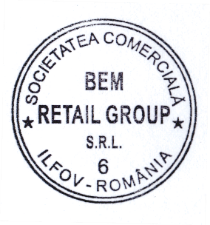 Departamentul de service:com. Tunari, jud. IlfovSos. de Centura nr. 2-4tel.: 0741 236 663www.elefant-tools.ro	PW750PW1200PW1200ESНоминальное напряжение, В220-240220-240220-240Частота, Гц505050Диаметр диска, мм125125125Обороты холостого хода, об/мин12000110003900-11000Мощность, Вт750860860ШпиндельM14M14M14Уровень вибрации, м / с2ah=5,677 K=1,5ah=5,62 K=1,5ah=5,62 K=1,5Уровень звуково-го давления Lpa|kLpa=86, 4 dB(A) Kpa=3 dB(A)Lpa=88 dB(A) Kpa=3dB(A)Lpa=88 dB(A) Kpa=3dB(A)Уровень звуковой мощности Lwa|kLwa=97,4 dB(A) Kwa=3dB(A)Lwa=99 dB(A) Kwa=3dB(A)Lwa=99 dB(A) Kwa=3dB(A)Класс защитыIIIIIIКатегория защитыIP 20IP 20IP 20Вес ( включая аксессуары), кг2,4 2,4 2,4 PW1600SEPW2200ES   PW2650Номинальное напряжение, В220-240220-240220-240Частота, Гц505050Обороты холостого хода, об/мин5000-120008500-105006500Мощность, Вт110014002600ШпиндельM14M14M14Диаметр диска, мм150180230Уровень вибрации, м / с2ah=5,62 K=1,5ah=5,62 K=1,5ah=7,86 K=1,5Уровень звуково-го давления Lpa|kLpa=88 dB(A) Kpa=3dB(A)Lpa=88 dB(A) Kpa=3dB(A)Lpa=96,1 dB(A) Kpa=3dB(A)Уровень звуковой мощности Lwa|kLwa=99 dB(A) Kwa=3dB(A)Lwa=99 dB(A) Kwa=3dB(A)Lwa=107,1 dB(A) Kwa=3dB(A)Класс защитыIIIIIIКатегория защитыIP 20IP 20IP 20Вес ( включая аксессуары), кг2,15 4,257PW750PW1200PW1200ESНомінальна напруга, В220-240220-240220-240Частота, Гц505050Діаметр диска, мм125125125Обороти холостого ходу, об/хв12000110003900-11000Потужність, Вт750860860ШпіндельM14M14M14Рівень вібрації, м / с2ah=5,677 K=1,5ah=5,62 K=1,5ah=5,62 K=1,5Рівень звукового тиску Lpa|kLpa=86, 4 dB(A) Kpa=3 dB(A)Lpa=88 dB(A) Kpa=3dB(A)Lpa=88 dB(A) Kpa=3dB(A)Рівень звукової потужності Lwa|kLwa=97,4 dB(A) Kwa=3dB(A)Lwa=99 dB(A) Kwa=3dB(A)Lwa=99 dB(A) Kwa=3dB(A)Клас захистуIIIIIIКатегорія захистуIP 20IP 20IP 20Вага (включно з аксесуарами), кг2,4 2,4 2,4 PW1600SEPW2200ES  PW2650Номінальна напруга, В220-240220-240220-240Частота, Гц505050Обороти холостого ходу,об/хв5000-120008500-105006500Потужність, Вт110014002600ШпиндельM14M14M14Діаметр диска, мм150180230Рівень вібрації, м / с2ah=5,62 K=1,5ah=5,62 K=1,5ah=7,86 K=1,5Рівень звукового тиску Lpa|kLpa=88 dB(A) Kpa=3dB(A)Lpa=88 dB(A) Kpa=3dB(A)Lpa=96,1 dB(A) Kpa=3dB(A)Рівень звукової потужності Lwa|kLwa=99 dB(A) Kwa=3dB(A)Lwa=99 dB(A) Kwa=3dB(A)Lwa=107,1 dB(A) Kwa=3dB(A)Клас захистуIIIIIIКатегорія захистуIP 20IP 20IP 20Вага (включно з аксесуарами), кг2,15 4,257PW750PW1200PW1200ESVoltage, V220-240220-240220-240Frequency, Hz505050Disk diameter, mm125125125Idle speed, rpm12000110003900-11000Power, W750860860SpindleM14M14M14Vibration level, m/s2ah=5,677 K=1,5ah=5,62 K=1,5ah=5,62 K=1,5Sound pressure level Lpa|kLpa=86, 4 dB(A) Kpa=3 dB(A)Lpa=88 dB(A) Kpa=3dB(A)Lpa=88 dB(A) Kpa=3dB(A)Sound power level Lwa|kLwa=97,4 dB(A) Kwa=3dB(A)Lwa=99 dB(A) Kwa=3dB(A)Lwa=99 dB(A) Kwa=3dB(A)Protection classIIIIIIProtection categoryIP 20IP 20IP 20Weight (incl. accessories) approx, kg2,4 2,4 2,4 PW1600SEPW2200ES    PW2650Voltage, V220-240220-240220-240Frequency, Hz505050Idle speed, rpm5000-120008500-105006500Power, W110014002600SpindleM14M14M14Disk diameter,mm150180230Vibration level, m/s2ah=5,62 K=1,5ah=5,62 K=1,5ah=7,86 K=1,5Sound pressure level Lpa|kLpa=88 dB(A) Kpa=3dB(A)Lpa=88 dB(A) Kpa=3dB(A)Lpa=96,1 dB(A) Kpa=3dB(A)Sound power Level Lwa|kLwa=99 dB(A) Kwa=3dB(A)Lwa=99 dB(A) Kwa=3dB(A)Lwa=107,1 dB(A) Kwa=3dB(A)Protection classIIIIIIProtection categoryIP 20IP 20IP 20Weight (incl. accessories)… approx, kg2,15 4,257PW750PW1200PW1200ESTensiune nominală, V220-240220-240220-240Frecvență, Hz505050Diametruldiscului, mm125125125Viteză, rpm12000110003900-11000Putere nominală, W750860860ArboreM14M14M14Vibrație, m/s2   ah=5,677 K=1,5ah=5,62 K=1,5ah=5,62 K=1,5Nivelul de presiune al sunetului, Lpa | kLpa=86, 4 dB(A) Kpa=3 dB(A)Lpa=88 dB(A) Kpa=3dB(A)Lpa=88 dB(A) Kpa=3dB(A)Nivelul de putere al sunetului, Lwa | kLwa=97,4 dB(A) Kwa=3dB(A)Lwa=99 dB(A) Kwa=3dB(A)Lwa=99 dB(A) Kwa=3dB(A)Clasa de protecțieIIIIIICategoria de protecțieIP 20IP 20IP 20Greutate, kg2,4 2,4 2,4 PW1600SEPW2200ES   PW2650Tensiune nominală, V220-240220-240220-240Frecvență, Hz505050Viteză, rpm5000-120008500-105006500Putere nominală, W110014002600ШпиндельM14M14M14Diametruldiscului, mm150180230Vibrație, m/s2ah=5,62 K=1,5ah=5,62 K=1,5ah=7,86 K=1,5Nivelul de presiune al sunetului, Lpa | kLpa=88 dB(A) Kpa=3dB(A)Lpa=88 dB(A) Kpa=3dB(A)Lpa=96,1 dB(A) Kpa=3dB(A)Nivelul de putere sunetului, Lwa | kLwa=99 dB(A) Kwa=3dB(A)Lwa=99 dB(A) Kwa=3dB(A)Lwa=107,1 dB(A) Kwa=3dB(A)Clasa de protecțieIIIIIICategoria de protecțieIP 20IP 20IP 20Greutate, kg2,15 4,257PW750PW1200PW1200ESНоминално напрежение, В220-240220-240220-240Честота, Hz505050Диаметърнадиска, mm125125125Скорост на празен ход, об/мин12000110003900-11000Мощност, Вт750860860ШпиндельM14M14M14Ниво на вибрация, м/с2ah=5,677 K=1,5ah=5,62 K=1,5ah=5,62 K=1,5Ниво на звуково налягане, Lpa|kLpa=86, 4 dB(A) Kpa=3 dB(A)Lpa=88 dB(A) Kpa=3dB(A)Lpa=88 dB(A) Kpa=3dB(A)Ниво на звукова мощност, Lwa|kLwa=97,4 dB(A) Kwa=3dB(A)Lwa=99 dB(A) Kwa=3dB(A)Lwa=99 dB(A) Kwa=3dB(A)Клас защитаIIIIIIКатегория на защитаIP 20IP 20IP 20Тегло (вкл. Аксесоари)прибл, кг2,4 2,4 2,4 PW1600SEPW2200ESPW2650Номинално напрежение, В220-240220-240220-240Честота, Hz505050Обороты холостого хода,об/мин5000-120008500-105006500Мощност, Вт110014002600ШпиндельM14M14M14Диаметърнадиска, mm150180230Ниво на вибрация, м/с2ah=5,62 K=1,5ah=5,62 K=1,5ah=7,86 K=1,5Ниво на звуково налягане, Lpa|kLpa=88 dB(A) Kpa=3dB(A)Lpa=88 dB(A) Kpa=3dB(A)Lpa=96,1 dB(A) Kpa=3dB(A)Ниво на звукова мощност, Lwa|kLwa=99 dB(A) Kwa=3dB(A)Lwa=99 dB(A) Kwa=3dB(A)Lwa=107,1 dB(A) Kwa=3dB(A)Класс защитыIIIIIIКатегория защитыIP 20IP 20IP 20Вес ( включая аксессуары), кг2,15 4,257PW750PW1200PW1200ESNapájecí napětí, V220-240220-240220-240Frekvence, Hz505050Průměr kotouče, mm125125125Otáčky naprázdno, ot./min12000110003900-11000Příkon, W750860860VřetenoM14M14M14Úroveň vibrac, м/с2ah=5,677 K=1,5ah=5,62 K=1,5ah=5,62 K=1,5Odnota akustického tlaku, Lpa|kLpa=86, 4 dB(A) Kpa=3 dB(A)Lpa=88 dB(A) Kpa=3dB(A)Lpa=88 dB(A) Kpa=3dB(A)Nameraná hodnota akustického výkonu, Lwa|kLwa=97,4 dB(A) Kwa=3dB(A)Lwa=99 dB(A) Kwa=3dB(A)Lwa=99 dB(A) Kwa=3dB(A)Třída ochranyIIIIIIKrytíIP 20IP 20IP 20Hmotnost s příslušenstvím ...přibl, kg2,4 2,4 2,4 PW1600SEPW2200ESPW2650Napájecí napětí, V220-240220-240220-240Frekvence, Hz505050Otáčky naprázdno, ot./min5000-120008500-105006500Příkon, W110014002600VřetenoM14M14M14Průměr kotouče, mm150180230Úroveň vibrac, м/с2ah=5,62 K=1,5ah=5,62 K=1,5ah=7,86 K=1,5Odnota akustického tlaku, Lpa|kLpa=88 dB(A) Kpa=3dB(A)Lpa=88 dB(A) Kpa=3dB(A)Lpa=96,1 dB(A) Kpa=3dB(A)Nameraná hodnota akustického výkonu, Lwa|kLwa=99 dB(A) Kwa=3dB(A)Lwa=99 dB(A) Kwa=3dB(A)Lwa=107,1 dB(A) Kwa=3dB(A)Třída ochranyIIIIIIKrytíIP 20IP 20IP 20Hmotnost s příslušenstvím ...přibl, kg2,15 4,257PW750PW1200PW1200ESMenovité napätie, V220-240220-240220-240Frekvencia elektrickej si, Hz505050Priemer kotúča, mm125125125Otáčky naprázdno,  ot./min12000110003900-11000Menovitý príkon, W750860860VretenoM14M14M14Úroveň vibrácií, m/s2ah=5,677 K=1,5ah=5,62 K=1,5ah=5,62 K=1,5Hodnota akustického tlaku, Lpa|kLpa=86, 4 dB(A) Kpa=3 dB(A)Lpa=88 dB(A) Kpa=3dB(A)Lpa=88 dB(A) Kpa=3dB(A)Hodnota akustického výkonu, Lwa|kLwa=97,4 dB(A) Kwa=3dB(A)Lwa=99 dB(A) Kwa=3dB(A)Lwa=99 dB(A) Kwa=3dB(A)Trieda ochranyIIIIIIOchranná kategóriaIP 20IP 20IP 20Hmotnost s příslušenstvím ...přibl, kg2,4 2,4 2,4 PW1600SEPW2200ESPW2650Menovité napätie, V220-240220-240220-240Frekvencia elektrickej si, Hz505050Otáčky naprázdno,  ot./min5000-120008500-105006500Menovitý príkon, W110014002600VretenoM14M14M14Priemer kotúča, mm150180230Úroveň vibrácií, m/s2ah=5,62 K=1,5ah=5,62 K=1,5ah=7,86 K=1,5Hodnota akustického tlaku, Lpa|kLpa=88 dB(A) Kpa=3dB(A)Lpa=88 dB(A) Kpa=3dB(A)Lpa=96,1 dB(A) Kpa=3dB(A)Hodnota akustického výkonu, Lwa|kLwa=99 dB(A) Kwa=3dB(A)Lwa=99 dB(A) Kwa=3dB(A)Lwa=107,1 dB(A) Kwa=3dB(A)Trieda ochranyIIIIIIOchranná kategóriaIP 20IP 20IP 20Hmotnost s příslušenstvím ...přibl, kg2,15 4,257RU CE ДЕКЛАРАЦИЯ СООТВЕТСТВИЯМы, Vega Trade Company Limited, как ответственный производитель заявляем, что машина углошлифовальнаяТМ Procraft:  PW750/PW1000/PW1100ES/PW1200/PW1200EPW1200ES/PW1350E/PW1600SE/PW2150/PW2200ES/PW2650Производятся серийно и соответствуют следующим европейским директивам, та изготавливается в соответствии со следующими стандартами или стандартизированными документами: *Техническая документация предоставляется компанией: VEGA TRADE COMPANY LIMITED, адрес.: Room 1009, Distrii Zhangjiang Keyuan Office: 6-11 / F, No.5 Bibo Road, Zhangjiang Innopark, Pudong, Shanghai.Производятся серийно и соответствуют следующим европейским директивам, та изготавливается в соответствии со следующими стандартами или стандартизированными документами: *Техническая документация предоставляется компанией: VEGA TRADE COMPANY LIMITED, адрес.: Room 1009, Distrii Zhangjiang Keyuan Office: 6-11 / F, No.5 Bibo Road, Zhangjiang Innopark, Pudong, Shanghai.UA CE ДЕКЛАРАЦІЯ ВІДПОВІДНОСТІМи, Vega Trade Company Limited, як вiдповідальний виробник заявляємо, що машина кутошліфувальнаТМ Procraft:    PW750/PW1000/PW1100ES/PW1200/PW1200EPW1200ES/PW1350E/PW1600SE/PW2150/PW2200ES/PW2650Виробляється серійно і відповідає наступним європейським директивам та виробляється відповідно до таких стандартів або стандартизованих документах: *Технічна документація надається компанією: VEGA TRADE COMPANY LIMITED, адреса: Room 1009, Distrii Zhangjiang Keyuan Office: 6-11 / F, No.5 Bibo Road, Zhangjiang Innopark, Pudong, Shanghai. ВИРОБЛЕНО В КНРВиробляється серійно і відповідає наступним європейським директивам та виробляється відповідно до таких стандартів або стандартизованих документах: *Технічна документація надається компанією: VEGA TRADE COMPANY LIMITED, адреса: Room 1009, Distrii Zhangjiang Keyuan Office: 6-11 / F, No.5 Bibo Road, Zhangjiang Innopark, Pudong, Shanghai. ВИРОБЛЕНО В КНРEN CE DECLARATION OF CONFORMITYWe, Vega Trade Company Limited, as the responsible manufacturer declare angle grinderTM Procraft:  PW750/PW1000/PW1100ES/PW1200/PW1200EPW1200ES/PW1350E/PW1600SE/PW2150/PW2200ES/PW2650Are of series production and confirm to the following European Directives and are manufactured in accordance with the following standards or standardized documents: *Technical documentation has been supported by: VEGA TRADE COMPANY LIMITED, add.: Room 1009, Distrii Zhangjiang Keyuan Office: 6-11 / F, No.5 Bibo Road, Zhangjiang Innopark, Pudong, Shanghai.Made in P.R.CAre of series production and confirm to the following European Directives and are manufactured in accordance with the following standards or standardized documents: *Technical documentation has been supported by: VEGA TRADE COMPANY LIMITED, add.: Room 1009, Distrii Zhangjiang Keyuan Office: 6-11 / F, No.5 Bibo Road, Zhangjiang Innopark, Pudong, Shanghai.Made in P.R.CRO DECLARAȚIA CE DE CONFORMITATENoi, Vega Trade Company Limited, în calitate de producător, declarăm polizor unghiularTM Procraft:  PW750/PW1000/PW1100ES/PW1200/PW1200EPW1200ES/PW1350E/PW1600SE/PW2150/PW2200ES/PW2650Sunt fabricate in serie și confirmă următoarele directive europene, sunt fabricate în conformitate cu următoarele standarde sau documente standardizate: *Documentația tehnică a fost susținută de: VEGA TRADE COMPANY LIMITED, adresa: Room 1009, Distrii Zhangjiang Keyuan Office: 6-11 / F, No.5 Bibo Road, Zhangjiang Innopark, Pudong, Shanghai.Sunt fabricate in serie și confirmă următoarele directive europene, sunt fabricate în conformitate cu următoarele standarde sau documente standardizate: *Documentația tehnică a fost susținută de: VEGA TRADE COMPANY LIMITED, adresa: Room 1009, Distrii Zhangjiang Keyuan Office: 6-11 / F, No.5 Bibo Road, Zhangjiang Innopark, Pudong, Shanghai.BG ДЕКЛАРАЦИЯ ЗА СЪОТВЕТСТВИЕ Декларираме на своя лична отговорност, Ъглошлифовъчна машинаTM Procraft:  PW750/PW1000/PW1100ES/PW1200/PW1200EPW1200ES/PW1350E/PW1600SE/PW2150/PW2200ES/PW2650Cъгласно даденото техническо описание отговаря на всички приложими изисквания на следните директиви и хармонизирани стандарти, продукта отговаря на стандартите: *Техническа документация: VEGA TRADE COMPANY LIMITED, аdd.: Room 1009, Distrii Zhangjiang Keyuan Office: 6-11/F, No.5 Bibo Road, Zhangjiang Innopark, Pudong, Shanghai.03.06.2020 VEGA TRADE COMPANY LIMITED, аdd.: Room 1009, Distrii Zhangjiang Keyuan Office: 6-11/F, No.5 Bibo Road, Zhangjiang Innopark, Pudong, Shanghai.ВНОСИТЕЛ: Елефант Тулс ООД
Произведено в Китай
Адрес по регистрация: България, 1799 София, Младост 2, бл. 261A, вх. 2, ет. 4, ап. 12. Адрес на склад и сервиз: Гр. Божурище, бул. „Европа“ 10, 2227, склад №15Cъгласно даденото техническо описание отговаря на всички приложими изисквания на следните директиви и хармонизирани стандарти, продукта отговаря на стандартите: *Техническа документация: VEGA TRADE COMPANY LIMITED, аdd.: Room 1009, Distrii Zhangjiang Keyuan Office: 6-11/F, No.5 Bibo Road, Zhangjiang Innopark, Pudong, Shanghai.03.06.2020 VEGA TRADE COMPANY LIMITED, аdd.: Room 1009, Distrii Zhangjiang Keyuan Office: 6-11/F, No.5 Bibo Road, Zhangjiang Innopark, Pudong, Shanghai.ВНОСИТЕЛ: Елефант Тулс ООД
Произведено в Китай
Адрес по регистрация: България, 1799 София, Младост 2, бл. 261A, вх. 2, ет. 4, ап. 12. Адрес на склад и сервиз: Гр. Божурище, бул. „Европа“ 10, 2227, склад №15CZ PROHLÁŠENÍ O SHODĚ ESMy, Vega Trade Company Limited, jakožto zodpovědný výrobce prohlašujeme, že bruska úhlová TM Procraft:   PW750/PW1000/PW1100ES/PW1200/PW1200EPW1200ES/PW1350E/PW1600SE/PW2150/PW2200ES/PW2650Jsou ze sériové výroby a v souladu s těmito evropskými směrnicemi,a vyrobeny v souladu s následujícími normami nebo standardizovanými dokumenty: *Technická dokumentace byla podpořena: VEGA TRADE COMPANY LIMITED, add.: Room 1009, Distrii Zhangjiang Keyuan Office: 6-11 / F, No.5 Bibo Road, Zhangjiang Innopark, Pudong, Shanghai. CZECH REPUBLIC VYROBENO V P.R.C.  IMPORTER VEGA TOOLS s.r.o.Sídlo fírmy: Křižovnická 86/6, Staré Město,110 00 Praha. Sklad a kancelář: Havlíčkova 261,80 02 Kolín.Tel: +420 603 442 442   E-mail: info@vegatools.cz   Web: www.procraft.czJsou ze sériové výroby a v souladu s těmito evropskými směrnicemi,a vyrobeny v souladu s následujícími normami nebo standardizovanými dokumenty: *Technická dokumentace byla podpořena: VEGA TRADE COMPANY LIMITED, add.: Room 1009, Distrii Zhangjiang Keyuan Office: 6-11 / F, No.5 Bibo Road, Zhangjiang Innopark, Pudong, Shanghai. CZECH REPUBLIC VYROBENO V P.R.C.  IMPORTER VEGA TOOLS s.r.o.Sídlo fírmy: Křižovnická 86/6, Staré Město,110 00 Praha. Sklad a kancelář: Havlíčkova 261,80 02 Kolín.Tel: +420 603 442 442   E-mail: info@vegatools.cz   Web: www.procraft.czSK VYHLÁSENIE O ZHODE ESMy, Vega Trade Company Limited, ako zodpovedný výrobca vyhlasujeme, že uhlová brúskaTM Procraft:  PW750/PW1000/PW1100ES/PW1200/PW1200EPW1200ES/PW1350E/PW1600SE/PW2150/PW2200ES/PW2650Sú zo sériovej výroby a v súlade s týmito európskymi smernicami, a vyrobené v súlade s nasledujúcimi normami alebo štandardizovanými dokumentmi: *Technická dokumentácia bola podporená: VEGA TRADE COMPANY LIMITED, add.: Room 1009, Distrii Zhangjiang Keyuan Office: 6-11 / F, No.5 Bibo Road, Zhangjiang Innopark, Pudong, Shanghai.Sú zo sériovej výroby a v súlade s týmito európskymi smernicami, a vyrobené v súlade s nasledujúcimi normami alebo štandardizovanými dokumentmi: *Technická dokumentácia bola podporená: VEGA TRADE COMPANY LIMITED, add.: Room 1009, Distrii Zhangjiang Keyuan Office: 6-11 / F, No.5 Bibo Road, Zhangjiang Innopark, Pudong, Shanghai.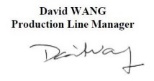 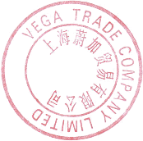 * 2006/42/ECEN 60745-1:2009/A11:2010 EN 60745-2-3:2011/A13:2015ГАРАНТИЙНЫЙ ТАЛОНГАРАНТИЙНЫЙ ТАЛОННаименование изделия:Модель:Серийный номер:Дата продажи:Подпись продавца:Серийный номер талона:ФИО покупателяПодпись покупателяПРИЛОЖЕНИЕ 1ПРИЛОЖЕНИЕ 1Внешние повреждения корпусных деталей, ручки, накладки, сетевого шнура и штепсельной вилкиНеправильная эксплуатация, падение, ударПогнут шпиндель (биение шпинделя при вращении)Удар по шпинделюПоврежденный фиксатор и корпус редуктора в шлифовальных машинах, следы от фиксатора на коническом колесеНеправильная эксплуатацияВентиляционные отверстия закрыты пылью, стружкой и тому подобное. Есть сильное внешнее и внутреннее загрязнение, попадание внутрь изделия жидкости, инородных телНебрежная эксплуатация и отсутствие ухода за изделиемКоррозия металлических поверхностей изделияНеправильное хранениеПовреждения от огня, агрессивных веществ (наружное)Контакт с открытым огнем, агрессивными веществамиЭлектроинструмент принят в разобранном состоянииУ потребителя нет права разбирать инструмент в течение гарантийного срокаЭлектроинструмент был ранее разобран вне сервисного центра (неправильная сборка, применение несоответствующего масла, неоригинальных запасных частей, нестандартных подшипников и т.п.)Ремонт электроинструмента в течение гарантийного срока должен проводиться в авторизованных сервисных центрахИспользование инструмента не по назначениюНарушение условий эксплуатацииИспользование комплектующих, расходных материалов и частей, не предусмотренных руководством по эксплуатации инструмента (цепи, шины, пилы, фрезы, пильные диски, шлифовальные круги), механические повреждения инструментаНарушение условий эксплуатации, приводящие к перегрузке инструмента через мощности или к его поломкеПовреждение или износ сменных деталей инструмента (патроны, сверла, пилы, ножи, цепи, переменные венцы цепных пил, шлифовальные круги, затягивающие гайки в КШМ, защитные кожухи, шлифовальные платформы, опоры рубанков, цанги, аккумуляторы)Естественный износ при длительном или интенсивном использовании изделияВыход из строя быстроизнашивающихся деталей (угольные щетки, зубчатые ремни, шкивы, резиновые уплотнения, сальники, направляющие ролики)Естественный износ при длительном или интенсивном использовании изделияИзнос деталей при отсутствии на них заводских дефектовНормальный износ деталей при длительном использовании инструментаСпекания обмоток якоря и статора, оплавление, обгорания ламелей коллектора. Одновременный выход из строя якоря и статора, равномерное изменение цвета обмоток якоря или коллектора (при этом возможен выход из строя выключателя)Длительная работа с перегрузкой, несоответствие параметров сети, недостаточное охлаждение из-за загрязнения изделияВыход из строя обмоток якоря. Механических повреждений и признаков перегрузки нет. Катушки статора не повреждены и имеют одинаковое сопротивлениеДлительная работа с перегрузкой, несоответствие параметров сети, недостаточное охлаждение из-за загрязнения изделияМеханическое нарушение изоляции якоря или статора вследствие загрязнения или попадания инородных веществНебрежная эксплуатация и отсутствие ухода за изделиемИзнос зубьев вала якоря и ведомого зубчатого колеса (смазка нерабочая ** или отсутствует, вал якоря с синевой)Нарушение условий эксплуатацииРавномерный и незначительный износ зубьев на якоре и ведомом зубчатом колесе при интенсивной эксплуатацииЕстественный износ при длительном или интенсивном использовании изделияПовреждение якоря, статора, корпуса связано с выходом из строя подшипников якоряЕстественный износ при длительном или интенсивном использовании изделияМеханический износ коллектора (более 0,2 мм на диаметр)Интенсивная эксплуатация изделияИскрение на коллекторе из-за износа щеток (длина щетки меньше указанной в инструкции по эксплуатации)Несвоевременная замена угольных щеток (нарушение условий эксплуатации и надзора)Механическое повреждение щеток (может привести к выходу из строя якоря и статора)Падение инструмента или удары (небрежная эксплуатация)Износ угольных щетокЕстественный износ при длительном или интенсивном использовании изделияВыход из строя якоря или статора вследствие заклинивания режущего инструментаНеправильное закрепление, выбор инструмента или режима работы инструментаВыход из строя выключателя совместно со статором, якорем из-за перегрузкиНарушение условий эксплуатации (перегрузки)Выход из строя выключателя (отсутствие возможности регулирования плавности) из-за загрязнения регулировочного колеса чужеродными веществамиНебрежная эксплуатация и отсутствие ухода за изделиемМеханическое повреждение выключателя, электронного блокаНебрежная эксплуатация изделияИзнос зубьев шестеренок (масло нерабочее **)Нарушение условий эксплуатацииСломанный зуб колеса, или элементов корпуса редуктора двухскоростной дрели и двухскоростного шуруповертаПереключение скоростей в рабочем режимеВыход из строя подшипников редуктора (масло нерабочее **)Нарушение условий эксплуатацииИзнос подшипников скольженияНарушение условий эксплуатацииПовреждения редуктора из-за нарушения срока периодичности технического обслуживания, указанного в инструкции по эксплуатации (не произведена замена смазки редуктора)Чрезмерная нагрузка или природный износРазрыв или износ зубчатого ремняНарушение условий эксплуатацииИзгиб или износ штока в лобзикеНарушение условий эксплуатацииСрезанные зубья штока насоса, заклинило привод масляного насосаРабота без смазки или марка масла не соответствует инструкцииНеисправности вызваны независимыми от производителя причинами (перепады напряжения, стихийные бедствия)Работа без смазки или марка масла не соответствует инструкцииНеисправности, возникшие если эксплуатация инструмента продолжалась после возникновения неисправности, которые и вызвали другие неисправностиНарушение условий эксплуатацииПовреждения шнура питания или вилкиНарушение условий эксплуатацииПогнут вал якоря (биение вала якоря при вращении)Перегрузка или заклинивание патрона во время работыИСПОЛНИТЕЛЬ (название и адрес сервисного центра, его штамп)МАСТЕРДАТА ИЗЪЯТИЯПОДПИСЬГАРАНТІЙНИЙ ТАЛОНГАРАНТІЙНИЙ ТАЛОННайменування виробу:Модель:Серійний номер:Дата продажу:Підпис продавця:Серійний номер талону:ПІБ покупця:Підпис покупця:ДОДАТОК 1ДОДАТОК 1Зовнішні пошкодження корпусних деталей, ручки, накладки, мережевого шнура і штепсельної вилкиНеправильна експлуатація, падіння, ударПогнутий шпиндель (биття шпинделя при обертанні)Удар по шпинделюПошкоджений фіксатор і корпус редуктора в шліфувальних машинах, є сліди від фіксатора на конічному колесіНеправильна експлуатаціяВентиляційні отвори закриті пилом, стружкою тощо. Є сильне зовнішнє і внутрішнє забруднення,  попадання всередину виробу рідини, сторонніх тілНедбала   експлуатація   і   брак догляду за виробомКорозія металевих поверхонь виробуНеправильне зберіганняПошкодження від вогню, агресивних речовин (зовнішнє)Контакт   з   відкритим   вогнем, агресивними речовинамиЕлектроінструмент прийнятий у розібраному станіВідсутність у споживача права розбирати інструмент на протязі гарантійного термінуЕлектроінструмент був раніше розкритий поза сервісного центру (неправильна збірка,  застосування невідповідного мастила,  неоригінальних  запасних  частин,  нестандартних підшипників і т.п.)Ремонт електроінструменту протягом гарантійного терміну має проводитися в авторизованих сервісних центрахВикористання інструменту не за призначеннямПорушення умов експлуатаціїВикористання  комплектуючих прилад,  витратних матеріалів та частин,  не  передбачених  керівництвом  з експлуатації інструменту (ланцюги, шини, пилки, фрези, пильні диски, шліфувальні круги), механічні пошкодження інструментуПорушення умов експлуатації, що призводять до перевантаження інструменту через потужності або до його поломкиПошкодження або знос змінних деталей інструменту (патрони,  свердла,  пилки,  ножі,  ланцюги,  змінні  вінці ланцюгових пил, шліфувальні круги, гайки затягування до КШМ, захисні кожухи, шліфувальні  платформи,  опори рубанків, цанги, акумулятори)Природній знос при довготривалому або інтенсивному використанні виробуВихід  з  ладу  швидкозношуваних  деталей  (вугільні щітки, зубчасті ремені, шківи, гумові ущільнення, сальники, направляючі ролики)Природній знос при довготривалому або інтенсивному використанні виробуЗнос деталей при відсутності на них заводських дефектівНормальний знос деталей при тривалому використанні інструментуСпікання обмоток якоря і статора, оплавлення, обгорання ламелей колектора. Одночасний вихід з ладу якоря і статора, рівномірна зміна кольору обмоток якоря або колектора (при цьому можливий вихід з ладу вимикача)Тривала   робота з перевантаженням, невідповідність параметрів  мережі,  недостатнє охолодження через забруднення виробуВихід з ладу обмоток якоря. Механічних пошкоджень і ознак   перевантаження   немає.   Котушки   статора   не пошкоджені і мають однаковий опірТривала робота з перевантаженням, невідповідність параметрів мережі, недостатнє охолодження через забруднення виробуМеханічне  порушення  ізоляції  якоря  або  статора внаслідок забруднення або попадання чужорідних речовинНедбала експлуатація і брак догляду за виробомЗнос зубів вала якоря та веденого зубчастого колеса (мастило неробоче** або відсутнє, вал якоря з синявою)Порушення умов експлуатаціїРівномірний  та  незначний  знос  зубів  на  якорі  та веденому зубчастому колесі при інтенсивній експлуатаціїПриродній  знос при довготривалому або інтенсивному використанні виробуПошкодження  якоря,  статора,  корпуса, пов’язане з виходом з ладу підшипників якоряПриродній знос при довготривалому або інтенсивному використанні виробуМеханічний  знос  колектора  (більш  ніж  0,2  мм  на діаметр)Інтенсивна експлуатація виробуІскріння на колекторі через знос щіток (довжина щітки менше вказаної в інструкцій з експлуатації)Несвоєчасна  заміна вугільних щіток (порушення  умов експлуатації та нагляду)Механічне пошкодження щіток (може призвести до виходу з ладу якоря та статора)Падіння  інструменту  або удари (недбала експлуатація)Знос вугільних щітокПриродній знос при довготривалому або інтенсивному використанні виробуВихід з ладу якоря або статора внаслідок заклинювання ріжучого інструментуНеправильне закріплення, вибір інструменту або  режиму роботи інструментуВихід з ладу вимикача спільно зі статором, якорем через перевантаженняПорушення умов   експлуатації(перевантаження)Вихід  з  ладу  вимикача  (відсутність  можливості регулювання плавності) через забруднення регулювального  колеса чужорідними речовинамиНедбала  експлуатація  та брак догляду за виробомМеханічне пошкодження вимикача, електронного блокуНедбала  експлуатація Знос зубів шестерень (мастило неробоче**)Порушення умов експлуатаціїЗламаний зуб колеса, або елементів корпусу редуктора двошвидкісного дрилю та двошвидкісного шурупокрутаПеремикання швидкостей у робочому режиміВихід  з  ладу  підшипників  редуктора  (мастило неробоче**)Порушення умов експлуатаціїВигин або знос штока в лобзикахПорушення умов експлуатаціїПошкодження  редуктора  через  порушення  терміну періодичності  технічного  обслуговування,  вказаного  в інструкції  з  експлуатації  (не  проведена  заміна  змазки  редуктора)Надмірне навантаження або природній зносЗрізані  зуби  штока  насоса,  заклинило  привід  масляного насосаПеревантаженняНесправності викликані незалежними від виробника причинами (перепади напруги, стихійні лиха)Порушення умов експлуатаціїЗрізані  зуби  штока  насоса,  заклинило  привід  масляного насосаРобота  без  мастила  або  марка мастила не відповідає інструкції з експлуатаціїНесправності викликані незалежними від виробника причинами (перепади напруги, стихійні лиха)Порушення умов експлуатаціїНесправності, які виникли, якщо експлуатація інструменту продовжувалась після виникнення несправності, які і спричинили інші несправностіРобота несправним інструментомУшкодження шнура живлення або штепсельної вилкиПорушення умов експлуатаціїПогнутий вал якора (биття вала якора при обертанні)Перевантаження або заклинювання патрону під час роботиВИКОНАВЕЦЬ (назва і адреса сервісного центру, його штамп)МАЙСТЕРДАТА ВИЛУЧЕННЯПІДПИСWARRANTY CERTIFICATEWARRANTY CERTIFICATEName of the product:Model:Serial number:Date of sale:Seller's signature:PRODUCTSERIAL NUMBERDATE OF WITHDRAWALEXECUTIVE (of the service center;  technician)ГАРАНЦИОНЕН ТАЛОНГАРАНЦИОНЕН ТАЛОННаименование на изделиего:Модель:№ Серия Дата на продожба:Магазин/Дистрибутор:Продавач:Име на купувач (Фирма):ДАТА НА ПРИЕМАНЕДАТА НА ЗАВЪРШВАНЕОПИСАНИЕ НА РЕМОНТАПОДПИСZÁRUČNÍ LISTZÁRUČNÍ LISTModel:№ Série:Datum prodeje:Skladováni/Distributor:Prodejce:Název kupujícího(Společnost):DATUM PŘIJETÍDTUM VYDÁNÍPOPIS OPRAVYPODPISZÁRUČNÝ LISTZÁRUČNÝ LISTModel:№ Série:Dátum predaja:Skladovanie/Distribútor:Predajca:Názov kupujúceho(Spoločnosť):DÄTUM PRIJATIADÁTUM VYDANIAOPIS OPRAVYPODPISSemnatura si stampila vanzatoruluiNr.Data inregistrarii reclamatiei consumatoruluiData solutionarii reclamatieiReparatie executata / piese inlocuitePrelungirea termenului de garantie a produsuluiGarantia acordata pentru lucrari de serviceNumele si semnatura depanatoruluiSemnatura consumatoruluiATENȚIE! ACEST PRODUS A FOST FABRICAT NUMAI PENTRU UZUL CASNIC, NU PENTRU OPERAȚII INDUSTRIALEATENȚIE! RESPECTAȚI ÎNTOCMAI INSTRUCȚIUNILE DIN MANUALUL DE UTILIZARE AL PRODUSULUI!FABRICAT IN R.P.C.IMPORTATORS.C. BEM RETAIL GROUP S.R.L.Romania, com. Afumati, jud. Ilfov,sos. Bucuresti-Urziceni nr. 16, pav. P6, st. 95Departamentul de service:(+40) 741 236 663Departamentul de vanzari:(+40) 741 114 191e-mail: bem_retail_group@yahoo.comwww.elefant-tools.roFABRICAT IN R.P.C.IMPORTATORS.C. “BEM INNA” S.R.L.MD-2023, Republica MoldovaMun Chisinau, str. Uzinelor 1Departamentul de vinzari:(+373) 22 921 180(+373) 68 411 711Centru de deserviretehnica:(+373) 68 512 266(+373) 79 912 266e-mail:masterbem@mail.ruWeb:www.instrumentmarket.md